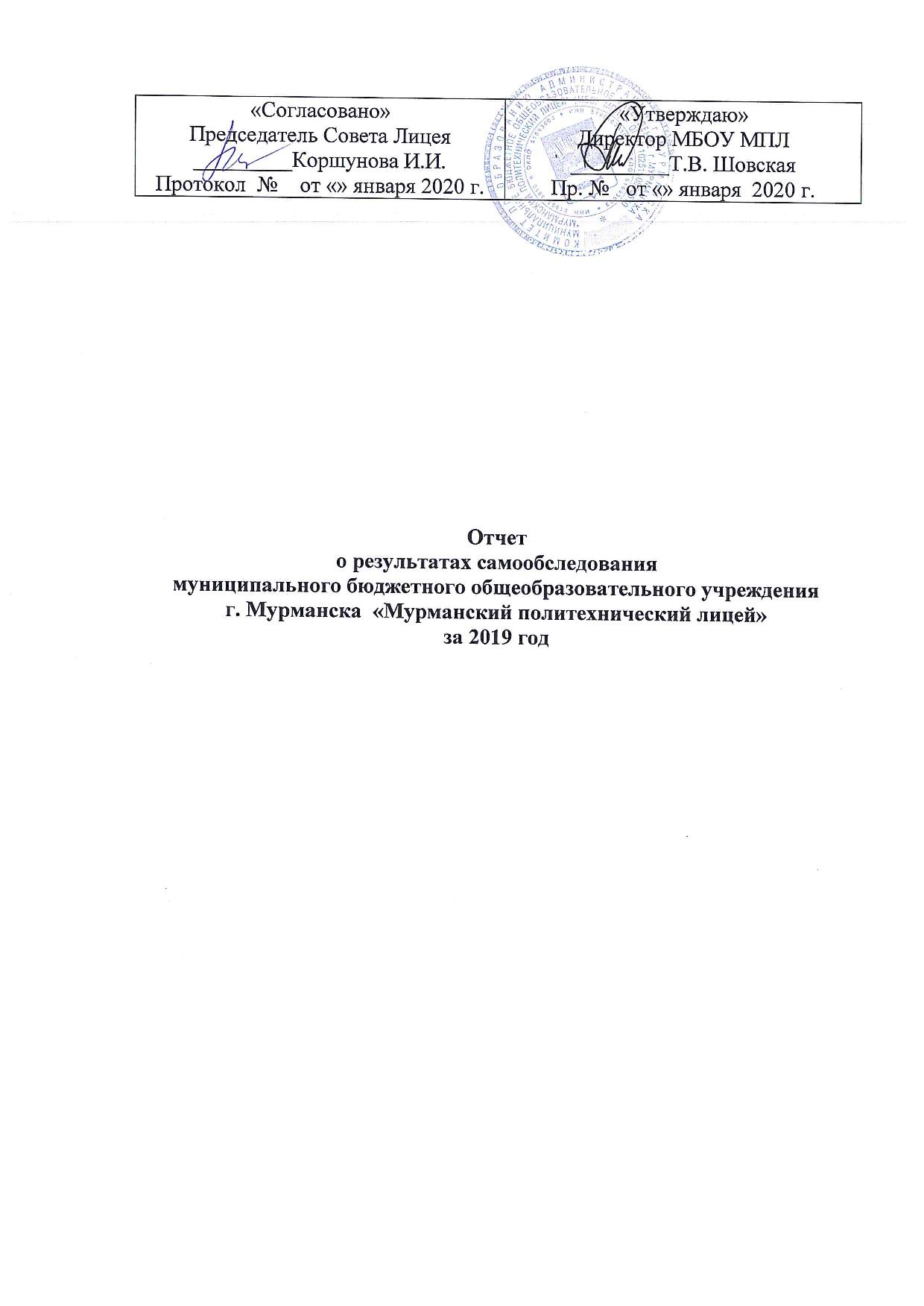 СодержаниеАналитическая частьОбщие сведения об общеобразовательной организацииПолное наименование общеобразовательного учреждения в соответствии с Уставом: муниципальное бюджетное общеобразовательное учреждение г. Мурманска «Мурманский политехнический лицей».Юридический адрес: 183038, г. Мурманск, ул. Папанина, д. 10.Фактический адрес: 183038, г. Мурманск, ул. Папанина, д. 10.Учредитель: муниципальное образование город Мурманск.Функции и полномочия учредителя осуществляет комитет по образованию администрации города Мурманска.Лицензия на образовательную деятельность: 142-15 от 16.12.2015г; серия 51Л01 № 0000334, выдана Министерством образования и науки Мурманской области.Свидетельство о государственной аккредитации: № 43-15 от 22.12.2015, серия 51А01 № 0000061.Директор общеобразовательного учреждения: Шовская Татьяна Викторовна, заслуженный учитель Российской Федерации.Орган общественного самоуправления общеобразовательной организации: Совет лицея.Организационно-правовое обеспечение образовательной деятельности общеобразовательной организации: - Устав, утвержденный комитетом по образованию администрации г. Мурманска;- ИНН - ОГРН - локальные акты федерального, регионального, муниципального, лицейского уровней;-  программа развития на 2018-2022 годы;- основная образовательная программа основного общего образования;- основная образовательная программа среднего общего образования;- программы дополнительного образования детей.      Учреждение осуществляет образовательный процесс в соответствии с уровнями образовательных программ двух ступеней образования: - основное общее образование (нормативный срок освоения – 5 лет в 5 – 9-х классах), которое создает условия для воспитания, становления и функционирования личности обучающегося, для развития его способностей, интересов и способностей к социальному самоопределению;-  среднее общее образование (нормативный срок освоения – 2 года в 10 – 11-х классах), решающее задачи развития творческих способностей и интереса к познанию  обучающихся, формирования навыков самостоятельной учебной деятельности на основе дифференциации обучения.    Методическая тема: «Технопарк МБОУ МПЛ как модель развития инженерного образования».    Цель: достижение высокого уровня   лицейского образования через интеграцию основного и дополнительного образования с использованием сетевого взаимодействия,  кадровых, финансовых и материально-технических ресурсов; формирование у учащихся современного патриотического сознания, чувства верности своей родине, готовности к выполнению гражданского долга и конституционных обязанностей. Основные направления деятельности:Система управления организацией     Управление общеобразовательным учреждением осуществляется в соответствии с действующим законодательством и Уставом лицея.    Управление общеобразовательным учреждением осуществлялось на основе сочетания принципов самоуправления коллектива и единоначалия.     Для осуществления учебно-методической работы в МПЛ созданы предметные кафедры, которыми руководят методисты,  и научно-методический совет, координирующий работу предметных кафедр.Оценка образовательной деятельности     Образовательная деятельность в МБОУ МПЛ организуется в соответствии с Федеральным законом от 29.12.2012 № 273-ФЗ «Об  образовании в Российской Федерации», ФГОС основного общего и среднего общего образования, СанПиН 2.4.2.2821-10 «Санитарно-эпидемиологические требования к условиям и организации обучения в общеобразовательных учреждениях», основными образовательными программами по уровням, включая учебные планы, годовые календарные графики, расписанием учебных занятий.     Учебный план 5 – 9 классов ориентирован на 5-летний срок освоения основной образовательной программы основного общего образования (реализация ФГОС ООО); 10 классов – на  2-летний срок освоения основной образовательной программы среднего общего образования (ФГОС СОО); 11 классов – на  2-летний нормативный срок освоения образовательной программы среднего  общего образования (ФК ГОС).         Услуги общего образования в МБОУ МПЛ получают 678 лицеистов (2019-2020 учебный год):ранняя профилизация – 5-7 классы;предпрофильная подготовка – 8-9 классы;профильная подготовка – 10 классы- по    трем профилям:- технологический (2 инженерных класса);- социально-экономический;- естественнонаучный;11 классы  - по 4 направлениям:  физико-математическое (инженерный класс);  информационно-технологическое (инженерный класс);  социально-экономическое;  химико-биологическое.Сеть классов и контингент учащихся:Обучение ведется в одну смену.Характеристика социального статуса семей:многодетные – 56;малообеспеченные – 52;опекаемые дети – 6;воспитываются одним кормильцем:   - мать – 34;   - отец – 2.Организация образовательной деятельностиОбразовательные программы:МБОУ МПЛ реализует образовательные программы профильного  и  углубленного изучения предметов по следующим профилям:10 классы: технологический (2 класса, профильные предметы – математика, физика, информатика);социально-экономический (профильные предметы – математика, экономика, география);естественнонаучный (профильные предметы – математика, химия, биология);11 классы:физико-математический (профильные предметы – физика, математика);химико-биологический (профильные предметы – химия, биология);социально-экономический (профильные предметы – обществознание,      география);информационно – технологический (профильные предметы – математика,    информатика и ИКТ). Образовательные технологии     Обновление содержания определяет отбор и освоение современных образовательных технологий, соответствующих следующим требованиям:  - системно-деятельностный подход;  - развитие проектно-исследовательской компетенции;  - развитие критического мышления;  - ИКТ-компетентность.     Приоритет отдается следующим технологиям:технология междисциплинарного обучения: создание условий для развития альтернативного мышления и формирования целостной картины мира;технология проблемного обучения: создание условий для самореализации лицеистов, формирование их креативного мышления;технология перспективно - опережающего обучения: формирование способностей самостоятельно решать проблемы, осуществлять поиск необходимых сведений; технология индивидуальных образовательных траекторий: создание условий для реализации личностного потенциала каждого лицеиста;технология развития эмоционального интеллекта: создание условий для формирования положительной самооценки и позитивного мировосприятия лицеистов; технология сотрудничества: формирование толерантной личности, обладающей организаторскими навыками и умеющей работать в группе;игровая технология (дидактическая игра): приобщение лицеистов через деловые и ролевые игры к нормам и ценностям общества, адаптация к условиям среды;технология проектов: обучение основам научной и исследовательской деятельности, умению выдвигать и проверять гипотезы, защищать научно-исследовательскую работу;дистанционные технологии: возможность связи "многих-со-многими" является принципиальным видом обучения: кейс-технологии; сетевые технологии;здоровьесберегающие технологии.    Представление педагогов о выпускнике лицея определяет необходимость организации образовательной деятельности, при которой лицеисты ощущают себя активными его участниками. Это возможно при создании межпредметных учебных проектов, осуществлении деятельностного подхода, внедрении дистанционных форм обучения, новой системы оценивания личностных результатов.    Воспитательная составляющая является неотъемлемым компонентом образовательной деятельности.Задачи воспитания:   - развитие способности учащихся к самообразованию;   - формирование нравственных чувств и нравственного поведения;   - создание условий для формирования опыта участия в социально-значимом труде, практической деятельности;   - развитие эстетического сознания, творческого потенциала;   - формирование стремления к здоровому образу жизни, осознание здоровья как одной из главных ценностей.Предпрофильная подготовка и профильное обучение    Реализация предпрофильного и профильного обучения осуществляется через вариативную часть учебного плана и увеличение количества часов на изучение профильных предметов.    Все учащиеся  10-11 классов обучаются по профильным программам.Дополнительное образование     В МБОУ МПЛ  сложилась определенная система работы с одаренными детьми.     В Центре развития одаренных детей «Открытие» обучение талантливых  учащихся осуществляется на основе принципов дифференциации и индивидуализации.  Практика показала: большие возможности содержатся в такой форме работы с одаренными учащимися, как организация проектных и исследовательских секций и объединений, предоставляющих возможность выбора индивидуального темпа и способа продвижения в выбранной лицеистом предметной области.     Выстраивая систему работы с талантливыми детьми, МБОУ МПЛ опирается на развитие сетевого взаимодействия образовательного учреждения с внешними партнерами, интеграцию образования с фундаментальной наукой и инновационной промышленностью. Удельный вес численности учащихся, вовлеченных в проекты и программы взаимодействия МБОУ МПЛ  с учреждениями науки, высокотехнологичными организациями, от общего числа учащихся составляет 85%.     МБОУ МПЛ является муниципальным ресурсным центром профильного обучения по математике, физике, химии, биологии, информатике и ИКТ; на базе МБОУ МПЛ создан муниципальный центр инженерных компетенций города Мурманска.    Выдвигаемая на передний план категория «качество образования» непосредственно связана с категорией «здоровье» в его современном понимании как гармоничного сочетания физического, психического и социального благополучия. Обеспечение качества образования необходимым образом требует создания условий для сохранения, укрепления и развития здоровья учащихся.    Перспективными направлениями развития образования в области сохранения и укрепления здоровья детей, развития физкультуры и спорта являются психолого-педагогическое сопровождение учащихся, разработка и сопровождение индивидуальных маршрутов учащихся, повышение качества и результативности работы в области физкультуры и спорта.Оценка содержания и качества подготовкиВнутренняя система оценки качества образования в лицее реализовывалась на основании Положения о внутренней системе оценки качества образования, утвержденного приказом директора МПЛ от 01.09.2018 г. №165-д.       Внутренняя система оценки качества образования была направлена на анализ:Качества результатов образовательного процесса:- предметные результаты обучения;- метапредметные результаты обучения;- личностные результаты (мотивация, самооценка, нравственно-этическая ориентация);- здоровье обучающихся;- достижения обучающихся на интеллектуальных конкурсах, соревнованиях, конференциях;- удовлетворенность родителей (законных представителей) качеством образовательных результатов;- профессиональное самоопределение лицеистов. Качества реализации образовательной деятельности:- основные образовательные программы; рабочие программы учебных предметов;- обучающая предметная деятельность;- организация внеурочной деятельности;- реализация воспитательной компоненты;- удовлетворение обучающихся и их родителей (законных представителей) организацией образовательной деятельности;- адаптация  обучающихся к условиям лицейского обучения при переходе со ступени начального общего на ступень основного общего образования.Качества условий обеспечения образовательной деятельности:- материально-техническое обеспечение;- информационное, учебно-методическое обеспечение;- медицинское сопровождение;- организация питания;- психологический климат в ОУ;- использование социальной сферы г. Мурманска;- кадровое обеспечение;- общественно-государственное управление (педагогический совет, Совет лицея, родительские комитеты, Лицейская Дума, Старостат);- документооборот, в т.ч. электронный и нормативно-правовое обеспечение.Результаты оценки качества образованияКачество образовательных результатовПредметные результаты обученияУспеваемость и качество знаний по всем предметам учебного плана МПЛ на каждом уровне образованияОсновное общее образованиеСреднее общее образование     Результаты успеваемости и качества знаний свидетельствуют об оптимальном уровне качества освоения обучающимися учебного программного материала на всех уровнях образования.Успеваемость  и качество знаний по классам на каждом уровне образованияОсновное общее образованиеСреднее общее образование    На всех уровнях обучения неуспевающих нет, успеваемость по классам составляет 100%.     Наблюдается положительная динамика качества знаний как на уровне основного общего, так и на уровне среднего общего образования.     Вместе с тем следует отметить невысокое качество знаний в среднем звене. Причинами этого являются:Невысокий уровень мотивации лицеистов среднего звена.Недостаточна индивидуальная работа учителей-предметников.Недостаточная взаимосвязь учителей-предметников, классных руководителей и родителей (законных представителей) обучающихся.Сравнительный анализ качества знаний за 2017-2018 и 2018-2019 учебные годы:   Сравнительный анализ подтверждает позитивную динамику качества знаний.Государственная итоговая аттестация9 классы (ОГЭ):Результаты ОГЭ в 2018-2019 учебном годуМатематика: Работу выполняло:    100 лицеистов  (в прошлом году – 91 лицеист)     Средний балл:  21  (в прошлом году – 21)Средняя оценка:   4   ( в прошлом году – 5)«5» - 47                     ( в прошлом году –   59)«4» - 41                     (в прошлом году – 29)  «3» - 11                     (в прошлом году – 2) «2» - 1                       (в прошлом году – 0)Максимальный балл (32 балла, 100% выполнения): 5 лицеистов:                                        Бурмистров Даниил, 9 ФМП                                        Долголенко Алена, 9 ФМП                                        Жуковский Вячеслав, 9 ФМП                                        Матковский Сергей, 9 ФМП                                        Руссков Павел, 9 ФМП                                        (в прошлом  году – тоже 5 лицеистов)Русский язык:Работу выполняло:         100   лицеистов (в прошлом году – 91 лицеист)Средний балл:  34  (в прошлом году – 34)Средняя оценка:   5 ( в прошлом году – 4) «5» - 60  (в прошлом году – 51)«4» - 32  (в прошлом году – 30)«3» - 7  (в прошлом году – 10)Максимальный балл (39 баллов, 100% выполнения):  6  лицеистов ( в прошлом году – 4):     Морева Екатерина, 9 ФМП     Долголенко Алена, 9 ФМП     Веселов Алексей, 9 ФМП     Лебедев Андрей,  9ФМП    Кореннов Михаил, 9 ФМП    Лукьяненко Ульяна, 9 ХБП Информатика: Работу выполняло:       57  лицеистов  (в прошлом году – 42 лицеиста)Средний балл:  19    ( в прошлом году – 20)   Средняя оценка:   5   ( в прошлом году -  5) «5» -  46        (в прошлом году – 40)«4» -  11         (в прошлом году – 2)Макс. балл (22 балла, 100 % выполнения):  13  лицеистов:      Санников Кирилл, 9 ФМП      Нурбаков Рустам, 9 ФМП      Огурченков Ярослав, 9 ФМП      Орлов Дмитрий, 9 ФМП      Шестакова Ирина, 9 ФМП      Шарунов Виктор, 9 СЭП      Яшина Мария, 9 ФМП      Торцев Никита, 9 ИТП      Сысоев Даниил, 9 ИТП       Шавшишвили Георгий, 9 ИТП       Грачев Ростислав, 9 ИТП      Лебедев Андрей, 9 ФМП      Кореннов Михаил, 9 ФМП  (в прошлом году – 11 лицеистов)Обществознание: Работу выполняло:      18    лицеистов   (в прошлом году – 26 лицеистов)Средний балл: 29     (в прошлом году – 29)    Средняя оценка:  4   (в прошлом году – 4)«5» - 5        (в прошлом году – 1)«4» - 10      (в прошлом году – 25) «3» - 3       (в прошлом году – 0) Максимальный балл – (39 баллов, 100% выполнения) – не набрал никто, как и в прошлом году.Лучший результат:  36 баллов – Елфимова Елизавета, 9 СЭП (в прошлом году – 36 б.)Химия: Работу выполняло:   23  лицеиста  (в прошлом году -  тоже 23 лицеиста)Средний балл:  20  ( в прошлом году – 28)  Средняя оценка:  5  (в прошлом году – 5)«5» - 22   (в прошлом году – 16)«4» - 1     (в прошлом году – 7)  «3» - 0     (в прошлом году – 0)   Максимальный балл (34 балла,100% выполнения) -   не набрал никто                            (в прошлом году – 2)   Лучший результат:   33 балла – 3 лицеиста:           Ступаков Владислав, 9 ХБП           Томилов Ефим, 9 ХБП           Лаврентьева Елизавета, 9 ХБП                 Физика: Работу выполнял: 58   лицеистов   (в прошлом году – 41 лицеист)      Средний балл:  28   ( в прошлом году – 29)    Средняя оценка:   4    (в прошлом году – 5)«5» - 23    (в прошлом году – 21)«4» - 29    (в прошлом году – 20)«3» - 6      (в прошлом году – 0)  Максимальный балл (40 баллов, 100% выполнения) - не набрал никто, как и в прошлом году.Лучший результат:  39 баллов –Морева Екатерина, 9 ФМП                   (в прошлом году – 37 баллов)Биология:Работу выполняло:  23 лицеиста, как и в прошлом году           Средний балл:  30 (в прошлом году – 32)   Средняя оценка:   4  (в прошлом году – 4)«5» - 3              (в прошлом году – 4) «4» - 17            (в прошлом году – 17)      «3» - 3              (в прошлом году – 2) Максимальный балл (46 баллов, 100% выполнения) -  не набрал никто, как и в прошлом году.Лучший результат:  42 балла – Винокуров Илья, 9 ХБП                          (в прошлом году – 43 балла)География: Работу выполняло:   16 лицеистов  (в прошлом году – 23 лицеиста)                Средний балл:   25  (в прошлом году – 25)    Средняя оценка:   4   (в прошлом году – 4)«5» - 6         (в прошлом году – 8)«4» - 9       (в прошлом году – 14) «3» - 1         (в прошлом году – 1) Максимальный балл (32 балла, 100% выполнения): не набрал никто, как и в прошлом году.Лучший результат – 29 баллов (в прошлом году  - 28 баллов) – 2 лицеиста (в прошлом году – 4):                                  Елфимова Елизавета, 9 СЭП;                                  Козлов Данил, 9 СЭПИстория: не сдавал никто (в прошлом году – 2 лицеиста)Английский язык:Работу выполняло:  3 лицеиста  (в прошлом году – 1 лицеист)Средний балл:     64 (в прошлом году – 58)Средняя оценка:    5 (в прошлом году – 4) Лучший результат – 64 (в прошлом году – 58 баллов)  - 2 лицеистки:                                 Котельникова Дарья, 9 СЭП                                   Петрушенко Александра, 9 СЭП«5» - 3.Литература: Работу выполняла:  1 лицеистка – Долголенко Алёна, 9 ФМП  (в прошлом году  никто не сдавал) Средний балл:     25 Средняя оценка:    44.1.5. Результаты ГИА  (ОГЭ)  2018-2019 уч. г. по классам:Результаты ОГЭ по учебным предметам в 2018-2019 уч. г.:Сравнительный анализ выявил значительное превышение результатов ОГЭ по учебным предметам (кроме истории) со средними показателями по городу.Кафедре социально-общественных дисциплин при планировании работы на следующий год необходимо глубоко проанализировать результаты ОГЭ.Государственная итоговая аттестация11 классы (ЕГЭ)  11 класс в 2018-2019 учебном году закончило 99 лицеистов. Золотой медалью «За особые успехи в учении» награждено 11 выпускников.Результаты ЕГЭ Русский язык:Сдавало:  99 лицеистов (в прошлом году – 90 лицеистов)Средний балл –   80  (в прошлом году – 77);100 баллов – Белан Платон, 11 ИТП (в прошлом  году – никто)90 баллов и выше  -   14 лицеистов (16%) (в прошлом году – 9 %):                      98 баллов : Лызенко Кристина, 11 ФМП                                          Хельмянов Артём, 11 ИТП                       96 баллов:  Смирнова Дарья, 11 СЭП                                           Ащеулова Юлия, 11 СЭП                                           Ковалёва Анастасия, 11 СЭП                       94 балла:    Леонтьева Елизавета, 11 ХБП                                            Варова Софья, 11 ХБП                                           Кочнева Ксения, 11 ХБП                                           Гуляев Илья, 11 ФМП                       91 балл:      Рыжова Елизавета, 11ФМП                                           Логинова Полина, 11 ХБП                                           Камиловская Софья, 11 ХБП                                           Сельдимирова Елизавета, 11 ХБП                                           Егоров Григорий, 11 ФМП                                     80 баллов и выше –  34 лицеиста (38%)                                      (в прошлом году – 33 лицеиста, 33 %)Математика (база):Сдавал:   31 лицеист (в прошлом году – 41 лицеист)Средний балл:  -    18 (в прошлом году – 17)  Средняя оценка:   5  (в прошлом году – 4,7)Лучший результат:  (максимум – 20) –  8 лицеистаов (в прошлом году – 2):                    Сельдимирова Елизавета, 11 ХБП                    Павлюченко Екатерина, 11 ХБП                    Юдина Анастасия, 11 СЭП                     Курилова Олеся, 11 СЭП                    Варова Софья, 11 ХБП                    Колосов Иван, 11 ХБП                    Кочнева Ксения, 11 ХБП                    Логинова Полина, 11 ХБП   «5» - 25 (в прошлом году – 23)«4» - 6  (в прошлом году –7)«3» - 0 (в прошлом году – 1)% обученности – 100%% качества – 100 % (в прошлом году – 95%)Математика (профиль):Сдавало:  56 лицеистов ( в прошлом году – 71 лицеист)Средний балл –  72,96  (в прошлом году – 63,7);100 баллов: 3 лицеиста:   Белан Платон, 11 ИТП                                              Рыжова   Елизавета, 11 ФМП                                              Бондаренко Марина, 11 ФМП (в прошлом году –никто) 90 баллов и выше – 7 лицеистов (12,5%);  (в прошлом  году - 2):                                             Лызенко Кристина, 11 ФМП                                             Щетинский Петр, 11 ФМП                                              Ковба Алексей, 11 ФМП                                             Житкевич Артур, 11 ФМП                                             Алексеев Егор, 11 ИТП                                             Кириленко Ярослав, 11 ИТП                                             Дёмин Виктор, 11 ИТП      80 баллов и выше: 13 лицеистов, (10%);  (в прошлом году – 7 лицеистов):                                  Попова Анна, 11 ИТП                                  Баруева Дарья, 11 ИТП                                   Хисматуллин Дмитрий, 11 ИТП                                  Хельмянов Артем, 11 ИТП                                  Савинов Игорь, 11 ИТП                                   Полонников Денис, 11 ХБП                                  Швагирев Игорь, 11 ФМП                                  Смирнов Денис, 11 ФМП                                  Егоров Григорий, 11 ФМП                                  Антипина Анастасия, 11 ФМП                                  Гуляев Илья, 11 ФМП                                  Ермаков Святослав, 11 ФМП                                  Ащеулова Юлия, 11 СЭПНиже минимальной границы (27 баллов) – 2 лицеиста (18 баллов);                                   Микерин Александр, 11 СЭП                                  Жуков Андрей, 11 СЭП (в прошлом году – никто): Самый высокий балл – у выпускников физико-математического  профиля:                                                                                       84,3 балла;За ними следуют выпускники информационно-технологического профиля:                                                                                   77,6 балла;На третьем месте выпускники химико-биологического профиля: 63 балла;На четвертом месте выпускники социально-экономического профиля: 47,5 б.География:Сдавал:  1 лицеист (в прошлом году – 3 лицеиста)Средний балл:  96 баллов ( в прошлом году – 71):                            Белан Платон, 11 ИТП Физика: Сдавало:   28 лицеистов ( в прошлом году - 33)Средний балл –   73  (в прошлом году – 67,9)100 баллов не набрал никто, как и в прошлом годуЛучший результат:   92 балла – 2 лицеиста (7 %), как и  в прошлом году:                             Рыжова Елизавета, 11 ФМП                             Кириленко Ярослав, 11 ИТП       90 баллов: 3 лицеиста (10%):                             Смирнов Денис, 11 ФМП                             Егоров Григорий, 11 ФМП                             Ермаков Святослав, 11 ФМП  в прошлом году 90 баллов никто не набрал                      80 баллов и выше –   7 лицеистов (25%):                   88 баллов – Лызенко  Кристина, 11 ФМП                                          Швагирев Игорь, 11 ФМП                   86 баллов:   Антипина Анастасия, 11 ФМП                   84 балла:     Бондаренко Марина, 11 ФМП                                        Кириков Егор, 11 ФМП                   82 балла:     Житкевич Артур, 11 ФМП                                        Васильев Фёдор, 11 ФМП                        (в прошлом году –4 лицеиста):Английский язык: Сдавало:   6 лицеистов  (в прошлом году – 9 лицеистов)Средний балл – 84 балла (в прошлом году – 74)Лучший результат –  90 баллов ( прошлом году – 88) – 2 лицеиста:                                          Костина Лилиана, 11 СЭП                                          Камынин Иван, 11 ФМП80 баллов  и выше –  3 лицеиста  (в прошлом году – 1 лицеист):                                        89 баллов – Ащеулова Юлия, 11 СЭП                                        85 баллов – Колсанова Валерия, 11 СЭП                                        84 балла – Леонтьева Елизавета, 11 ХБПИстория: Сдавало:   8 лицеистов (в прошлом году – 3)Средний балл –  58,5  (в прошлом году – 69)Лучший результат –   82 балла : Смирнова  Дарья, 11 СЭП                                                (в прошлом году – 96 баллов)Химия: Сдавало:   28 лицеистов (в прошлом году – 30)Средний балл –  81,3 балла  (в прошлом году – 69)Лучший результат –  95 баллов,  как и в прошлом году -  4  лицеиста:                                      11 ХБП:   Полонников Денис                                                    Варова Софья                                                    Новожилов Павел                                                    Колосов Илья          92 балла - 3 лицеиста:                                               11 ХБП: Логинова Полина                                                    Гирак Кристина                                    11 ФМП: Гуляев Илья                     80 баллов и выше –   8 лицеистов (в прошлом году – 7 лицеистов):                             89 баллов: Ярышева София, 11 ХБП                                                Сельдимирова Елизавета, 11 ХБП                             86 баллов: Кочнева Ксения, 11 ХБП                             83 балла:   Ширина Вероника, 11 ХБП                                                Пятин Максим, 11 ХБП                                                Василиха Екатерина, 11 ХБП                             80 баллов: Малютин Александр, 11 ХБП                                                Антонова Ксения, 11 ХБП         Литература: Сдавало:  5 лицеисток (в прошлом году – 1 лицеистка)Средний балл – 69,2 баллов (в прошлом году – 77 баллов)Лучший результат – 77 баллов: Курилова Олеся, 11 СЭП                                                          Костина Лилиана, 11 СЭП                                        Обществознание: Сдавало:   17 лицеистов (в прошлом году – 20)Средний балл –   63 (в прошлом году – 66,9)Лучший результат -   96 баллов (в прошлом году – 83 балла):                                                               Смирнова Дарья, 11 СЭП80 баллов и выше – 2 лицеиста (в прошлом году – нет):                                                          Юдина Анастасия, 11 СЭП                                                          Дмитриевская Светлана, 11 СЭП                             60-80 баллов - 6 лицеистов (в прошлом году – 14 лицеистов) Минимальный	 балл – 44 – (в прошлом году – 50  лицеист)               Биология: Сдавало:    27 лицеистов (в прошлом году – 30 лицеистов)Средний балл –   76 баллов (в прошлом году – 67,5)Лучший результат –  100 баллов  (в прошлом году – 94 балла) – 1  лицеистка:                                     Варова Софья                                  90 баллов и выше – 2 лицеиста (как и в прошлом году):                                               Колосов Иван (93 балла)                                    Гуляев Илья (93 балла)80 баллов  и выше: 6 лицеистов (в прошлом году – 2 лицеиста):                                    Логинова Полина (89 баллов)                                    Сельдимирова Елизавета (89 баллов)                                     Кочнева Ксения (84 балла)                                    Пятин Максим (84 балла)                                    Антонова Ксения (84 балла)                                    Полонников Денис (82 балла) Информатика: Сдавало:   20 лицеистов (в прошлом году -  29 лицеистов)Средний балл –   78 баллов (в прошлом году – 72)Лучший результат –  100  баллов – Хельмянов Артем (в прошлом году – 94 балла)                                90 баллов и выше:  4 лицеиста ( в прошлом году – 1 лицеист):                                   Дёмин Виктор – 97 баллов                                   Егоров Григорий – 94 балла                                   Хисматуллин Дмитрий – 94 балла                                 Белан Платон – 91 балл 80 баллов и выше:  5 лицеистов (как и в прошлом году):                                     Щетинский Пётр – 88 баллов                                 Алексеев Егор – 88 баллов                                 Быстров Роман – 84 балла                                 Камынин Иван – 83 балла                                 Ковба Алексей – 83 балла                              Справочно:100 баллов – 5 выпускников (6,7%).Из них: Белан Платон, 11 ИТП,  по 2-м предметам (русский зык, математика)              Рыжова Елизавета, 11 ФМП (математика)               Бондаренко Марина, 11 ФМП (математика)              Варова Софья, 11 ХБП (биология)              Хельмянов Артем, 11 ИТП (информатика)90 баллов и выше – 40 выпускников (45%)80 баллов и выше – 79 выпускников (89%)Из них: по 3-м предметам – 14 лицеистов (15,7%)              по 2-м предметам – 36 лицеиста (40,4%)Результаты ЕГЭ 2018 г. по классам:Результаты ЕГЭ 2019 г. по учебным предметам:     Анализ результатов ЕГЭ свидетельствует о стабильности достиженийвыпускников 11 классов. Показатели уровня обученности и качества знаний по русскому языку, математике и предметам по выбору превышают показатели по г. Мурманску и Мурманской области, что свидетельствует о положительной динамике в усвоении учебных предметов.4.1.10.	Сравнительный анализ результатов ЕГЭСравнительный анализ результатов ОГЭ4.1.11.4.1.12. Результаты предметных олимпиадРегиональный этап всероссийской олимпиады школьников   В 2019 году лицеисты принимали участие в региональном и заключительном этапах Всероссийской предметной олимпиады школьников 2018-2019 учебного года, а также в школьном и муниципальном этапах Всероссийской предметной олимпиады школьников 2018-2019 учебного года.  III региональный этап олимпиады в соответствии с приказом Министерства образования и науки Мурманской области от 17.12.2018 № 2035 «Об организации регионального этапа Всероссийской олимпиады школьников по общеобразовательным предметам в 2018-2019 учебном году в Мурманской области» прошел в период с 11 января по 25 февраля 2019 года.   Участниками регионального этапа Олимпиады стали 47 лицеистов, набравших необходимое для участия количество баллов, а также победители и призеры регионального этапа предыдущего учебного года, продолжающие обучение в МПЛ. Победителями и призерами стали 16 лицеистов.Английский язык: Тустановский Антон (10 ФМП) – призер;Биология:               Новоженова Анастасия (10 ХБП) – победитель;                                Полонников Денис (11 ХБП) – победитель;                                Варова Софья (11 ХБП) – призер;                                Колосов Иван (11 ХБП) – призер;Химия:                   Новоженова Анастасия (10 ХБП) – призер;                                 Полонников Денис (11 ХБП) – призер;География:             Белан Платон (11 ИТП) – победитель;                                Руссков Павел (9 ФМП) – призер;Математика:          Андрущенко Антон (10 ФМП) – призер;Физика:                  Андрущенко Антон (10 ФМП) – призер;                                Бурмистров Даниил (9 ФМП) – призер;Информатика:       Андрущенко Антон (10 ФМП) – призер;Русский язык:       Кочнева Ксения (11 ХБП) – призер;                               Бурмистров Даниил (9 ФМП) – призер;   Экология:              Ковалева Анастасия (11 ХБП) – призерОбщие результаты участия лицеистов в региональном этапе всероссийской олимпиады школьниковза последние 3 года   Лицеисты -участники регионального этапа  Олимпиады - выполняли задания по 13 общеобразовательным предметам. Успешно справились с предложенными заданиями 17 лицеистов, что составляет 28% от общего количества участников, обучающихся в МПЛ. Увеличилось в сравнении с предыдущим учебным годом количество дипломантов в предметных олимпиадах по русскому языку (был 1, стало 2), информатике (не было, стал 1), химии (был 1, стало 2), экологии (не было, стал 1). Уменьшилось в сравнении с предыдущим учебным годом количество дипломантов в предметных олимпиадах по биологии (было 6, стало 4), физике (было 4, стало 3),  английскому языку (было 2, стал 1), истории, обществознанию (было по 1, стало 0). Стабильным остались результаты по математике (1 дипломант), географии (2 дипломанта). Отсутствуют победители и призёры в предметных олимпиадах по астрономии, немецкому языку, литературе, праву, физкультуре, ОБЖ, технологии, искусству (МХК), экономике.   Дипломантами в нескольких предметных олимпиадах стали:Бурмистров Даниил, 9 класс – физика, русский язык;Андрущенко Антон, 10 класс – физика, математика, информатика;Новоженова Анастасия, 10 класс – химия, биология;Полонников Денис, 11 класс – химия, биология.   Достижению таких высоких результатов способствовало целенаправленное сопровождение обучающихся учителями, ориентированными на развитие интеллектуального потенциала каждого ребенка. Общее количество педагогов, подготовивших победителей и призеров, составило 11 человек. Учителя, подготовившие победителей и призеров регионального этапа всероссийской олимпиады школьников:Порошина Ольга Дмитриевна, учитель биологии; Беляева Елена Иосифовна, учитель химии; Евсеев Юрий Александрович, учитель физики; Клименко Мария Геннадьевна, учитель физики;Савенкова Светлана Геннадьевна, учитель русского языка и литературы;Лукьяненко Галина Яковлевна, учитель русского языка и литературы;Иванова Елена Юрьевна, учитель географии;Почикеева Елена Леонидовна, учитель географии; Неделько Наталья Григорьевна, учитель математики;Павлюченко Наталья Владимировна, учитель информатики;Зиновьева Ирина Олеговна, учитель английского языка.    В рейтинге общеобразовательных учреждений по количеству победителей и призеров регионального этапа олимпиады МПЛ является традиционным лидером.     В рамках регионального этапа Олимпиады по физике для обучающихся 7 и 8 классов проходила олимпиада по физике имени Дж. К. Максвелла. Основной целью олимпиады является развитие физического образования и стимулирования интереса обучающихся к изучению естественных наук. Участниками олимпиады по физике имени Дж. К. Максвелла стали 13 учащихся  из МПЛ.   Дипломантом олимпиады по физике имени Дж. К. Максвелла назван Якунин Руслан. 7 Б класс.Количественные показатели призовых мест в региональном этапе Заключительный этап всероссийской олимпиады школьниковпроводился в апреле 2019 г., в нем приняло участие  2 лицеиста:Белан Платон – география;Новоженова Анастасия – биология.Белан Платон стал призером заключительного этапа всероссийской олимпиады школьников по географии.   В 2019/2020  уч. г. общее количество участников в лицейской олимпиаде составило 1611 человек, (1484 участника в прошлом году). Лицеисты принимали участие в олимпиадах по 20  предметам.Показатели участия лицеистов в школьном этапе предметных олимпиад   Число лицеистов-участников олимпиады возросло. Наиболее заметно – по  физике, биологии, экологии, географии, экономике,  информатике, литературе, английскому языку, праву, истории, МХК, технологии.   Количество победителей 1 этапа предметных олимпиад – 106 лицеистов, количество призеров – 392 лицеиста.   Второй этап предметных олимпиад проходил в декабре 2019 г.В нем лицеисты приняли участие по 18 предметам.Показатели участия лицеистов в муниципальном этапе предметных олимпиадВсего в муниципальном этапе победителями и призерами стал 81 лицеист.Внешняя оценка качества образованияАнализ результатов ВПР     В соответствии с приказом Федеральной службы по надзору в сфере образования и науки от 29.01.2019 №84 «О проведении Федеральной службой по надзору в сфере образования и науки мониторинга качества подготовки обучающихся ОУ в 2019 году» и приказа Министерства образования и науки Мурманской области  от 22.03.2019 № 475 «Об участии во Всероссийских проверочных работах» в МПЛ были проведены проверочные работы в соответствии с графиком, утвержденным Министерством образования и науки РФ:- 5 классы:  16.04.2019 –история;  18.04.2019 –биология;  23.04.2019 –математика;  25.04.2019 – русский язык;- 6 классы:  09.042019 – география;  11.04.2019 – история;  16.04.2019  - биология ;  18.04.2019 – обществознание;  23.04.2019 – русский язык;  25.04.2019 – математика;- 7 классы:  04.04.2019 – обществознание;  09.04.2019 – русский язык;  11.04.2019 – биология;  16.04.2019 – география;  18.04.2019 – математика;  23.04.2019 – физика;  25.04.2019 – история;- 10 классы:  11.04.2019 – география;- 11 классы:  02.04.2019 – история;  04.04.2019 – биология;  09.04.2019 – физика;  11.04.2019 –  география;;  16.04.2019 – английский язык;  18.04.2019 – химия.     Цели проведения:Обеспечение единства образовательного пространства РФ и поддержка реализации ФГОС за счет представления образовательным организациям единых проверочных материалов и единых критериев.Выявление пробелов в знаниях обучающихся.Мониторинг уровня образования в стране в целом.Самооценка результатов деятельности ОО, совершенствование в преподавании учебных предметов.5 классы:Биология:      Диагностика выявила, что показатели качества освоения основной образовательной программы по биологии находятся на достаточном и высоком уровне.Математика:Показатели качества освоения основной образовательной программы по математике находятся на высоком и оптимальном уровне.Русский язык:     Таким образом, базовый уровень освоения основной образовательной программы по русскому языку освоен практически всеми обучающимися параллели 5 классов. Лицеисты показали хороший уровень владения базовыми учебно-языковыми опознавательными умениями: распознавать и подчеркивать разные члены предложения, распознавать изученные части речи в предложении, проводить языковые разборы.История: Выполняли работу: 108;«5» - 18;«4» - 48;«3» - 38;«2» - 4 Абсолютная успеваемость: 96,3%Качественная успеваемость: 61%     Показатели качества освоения основной образовательной программы по истории находятся на достаточном и высоком уровне. 6 классы:Математика:   Показатели качества освоения основной образовательной программы по математике     находятся на достаточном и высоком уровне. Русский язык:     Диагностика выявила, что программный материал освоен практически всеми лицеистами. Шестиклассники показали хороший уровень владения базовыми учебно-языковыми опознавательными умениями: распознавать и подчеркивать разные члены предложения, распознавать изученные части речи в предложении, проводить языковые разборы, расставлять знаки препинания при обращении. Ключевые вопросы, вызвавшие затруднения при выполнении, были включены в планирование при организации системного повторения.География: Выполняли: 101«5» - 6 (6%)«4» - 73(73%)«3» - 22 (21%)«2» - 0 Максимальный балл – 2 (2,1%)Абсолютная успеваемость: 100%Качественная успеваемость: 79%       Показатели качества освоения основной образовательной программы по географии      находятся на оптимальном и высоком уровне. История: Выполняли: 71«5» - 6 (9%)«4» - 30 (42%)«3» - 30 (42%)«2» - 5 (7%)Абсолютная успеваемость: 93%Качественная успеваемость: 51%       Показатели качества освоения основной образовательной программы по истории      находятся на достаточном и высоком уровне.Обществознание: Выполняли: 71«5» - 5 (7%)«4» - 39 (55%)«3» - 24 (34%)«2» - 3 (4%)Абсолютная успеваемость: 96%Качественная успеваемость: 62%       Показатели качества освоения основной образовательной программы по обществознанию      находятся на достаточном и высоком уровне.Биология:Показатели качества освоения основной образовательной программы по биологии      находятся на достаточном и высоком уровне.7 классы:Математика Показатели качества освоения основной образовательной программы по математике       находятся на достаточном и высоком уровне.Русский языкПоказатели качества освоения основной образовательной программы по русскому языку       находятся на достаточном и высоком уровне.БиологияПоказатели качества освоения основной образовательной программы по биологии      находятся на достаточном уровне.География Показатели качества освоения основной образовательной программы по географии       находятся на достаточном и высоком уровне.ФизикаОбществознание Выполняли: 91«5» - 1 (10%)«4» - 43 (41%)«3» - 43 (49%)«2» - 2Абсолютная успеваемость: 97%Качественная успеваемость: 49%     Диагностика выявила, что       показатели качества освоения основной образовательной программы по обществознанию       находятся на допустимом уровне. История Выполняли: 91«5» - 9 (10%)«4» - 38 (41%)«3» - 44 (49%)«2» - 0Абсолютная успеваемость: 100%Качественная успеваемость: 52%     Диагностика выявила, что       показатели качества освоения основной образовательной программы по истории       находятся на допустимом уровне. 10 классы:География: Диагностика выявила, что       показатели качества освоения основной образовательной программы по географии        находятся на допустимом уровне. 11 классы:Химия: Выполняли: 57«5» - 20 (35%)«4» - 32 (56%)«3» - 5 (9%)Абсолютная успеваемость: 100%Качественная успеваемость: 91%     Диагностика выявила, что       показатели качества освоения основной образовательной программы по химии      находятся на оптимальном и высоком уровне. География:Показатели качества освоения основной образовательной программы по географии      находятся на оптимальном и высоком уровне. Физика:Выполняло: 61«5» - 2 (3%)«4» - 36 (59%)«3» - 23 (45%)«2» - 0Абсолютная успеваемость: 100%Качественная успеваемость: 96,7%     Анализ выполнения заданий показал, что в основном все проверяемые элементы содержания программы по физике отработаны (% успешного выполнения от 50% до 93%).Биология:Выполняло: 58«5» - 33 (57%)«4» - 22 (38%)«3» - 3 (5%)«2» - 0Абсолютная успеваемость: 100%Качественная успеваемость: 94,82%    Показатели качества освоения основной образовательной программы по биологии     находятся на оптимальном и высоком уровне. История Выполняло: 76«5» - 45 (59%)«4» - 27 (35%)«3» - 3 (4%)«2» - 1 (2%)Абсолютная успеваемость: 100%Качественная успеваемость: 96%     Диагностика показала,  что      показатели качества освоения основной образовательной программы по истории находятся на оптимальном и высоком уровне. Английский язык:Выполняло: 70«5» -  66 (94,3%)«4» - 4 (5,7%)«3» -  0 (0%)«2» -  0 (0%)Абсолютная успеваемость: 100%Качественная успеваемость: 100%   Выполнение заданий на аудирование: чтение – 91%грамматические навыки – 82%.     Диагностика показала,  что      показатели качества освоения основной образовательной программы по английскому языку находятся на оптимальном и высоком уровне.     ВПР позволяют осуществить диагностику достижения предметных и метапредметных результатов, в том числе овладение межпредметными понятиями и способность использования УУД в учебной, познавательной и социальной практике.Метапредметные результаты     Диагностика уровня достижения метапредметных  планируемых результатов освоения основной образовательной программы в 5,6 классах проводилась в виде комплексной работы.    4.3.1.  Анализ  комплексной работы по метатпредметным результатам     Введение ФГОС основного общего образования предполагает качественные изменения в структуре и содержании образовательного процесса, в деятельности самого учителя, в планируемом результате обучения. Результативность складывается из единого комплекса показателей, описывающих личностные, метапредметные и предметные достижения учащегося. Вывести учащихся на высокий уровень метапредметных  и личностных достижений возможно в результате систематической работы над формированием универсальных учебных действий в течение всего периода обучения.     С целью проведения диагностики формирования УУД в 5-6 классах администрацией МПЛ в декабре 2019 года была проведена интегрированная контрольная работа для учащихся 5 – 6 классов, включающая задания по русскому языку, математике, истории, биологии.Результаты представлены в таблице (%): Из 35 возможных баллов максимальное количество в 5 классах – 11 учащихся; в 6 классах – 14 учащихся. Просматривается позитивная динамика в формировании метапредметных УУД.4.3.2. Защита  учебных рефератовТрадиционно в лицее осуществляется защита учебных рефератов в форме индивидуальных проектов, что позволяет диагностировать определенный уровень достижения метапредметных  планируемыхзрезультатов освоения основной образовательной программы лицеистами 5 – 10 классов.    Каждый лицеист 5-10 классов в начале учебного года должен выбрать тему учебного исследования (реферата) по следующим направлениям:естественнонаучное;социально-экономическое; технологическое.Защита учебных рефератов проводится в 2 этапа:1-й этап – предварительный: проводится в декабре в рамках учебного процесса;2-й этап – публичная  защита, проводится в апреле-мае.      Педагоги лицея организуют и проводят консультации для обучающихся в период их работы над рефератами.     Выбор предмета для исследования в среднем звене многообразен, тем не менее лицеисты 5-хклассов отдают предпочтение математике. Выбор других предметов, как правило, соответствует ранней профилизации. Подробнее результаты  представлены в таблице:     Лицеисты 5 «А» и 5 «Б» классов для защиты учебного реферата преимущественно выбирают математику: 5 «А» – 80%, 5 «Б» – 83%. Учащиеся 5 «В» класса с ранней профилизацией социально-экономического профиля выбирают математику, историю, обществознание, географию – 90%; в 5 «Г» классе с ранней профилизацией химико-биологического профиля 78% лицеистов выбрали биологию.       80% учащихся 6 «А» класса и 78% учащихся 6 «Б» класса выбрали математику;69% учащихся 6 «В» класса выбрали историю и географию. 81% учащихся 6 Г класса выбрали биологию.    Таким образом, можно сделать вывод: предмет ранней профилизации для большинства лицеистов в параллели 6-х классов является основой при выборе темы учебного исследования.В соответствии с профилем обучения выбрали тему реферата:7 А – 71%;7 Б– 74%;7 В – 93%;7 Г – 70% учащихся.В соответствии с профилем обучения выбрали тему реферата:8 А - 85%;8 Б - 75%;8 В - 89 %;8 Г - 86%  учащихся.   Учителям химии и биологии необходимо усилить работу по вовлечениюучащихся в исследовательскую и творческую деятельность.В соответствии с профилем обучения выбрали тему реферата:9 А – 96%;9 Б – 100%;9 В – 71%;9 Г – 100% учащихсяВ соответствии с профилем обучения выбрали тему реферата:10 ФМП – 100%;10 ИТП – 100%;10 СЭП – 100%;10 ХБП – 90% учащихся.     В 2018-2019 учебном году  лицеистами были представлены следующие типы проектов (учебных рефератов):- исследовательские – 68%;- информационно-познавательные – 36%;- творческие – 25%.    Преобладающий выбор – исследовательские – говорит о достаточной подготовке обучающихся к самому сложному виду проектной деятельности. Распределение тем рефератов по предметным областям показывает профильную направленность интересов обучающихся.Уровень сформированности личностных результатовПрофессиональное самоопределение выпускниковИнформация по поступлению выпускников 2019 года   Таким образом, можно сделать вывод: личностные результаты учащихся имеют высокий уровень.Анализ воспитательной работыВоспитательная работа в МПЛ велась на шести направлениях:духовно-нравственное;гражданско-патриотическое;правовое;профилактическое;формирование здорового образа жизни;профориентационноеВ 2018/19 учебном году в МПЛ продолжилась реализация воспитательной программы «Образование и воспитание XXI века» (автор к.п.н. Л.И.Маленкова), предлагающей систематизацию воспитательного процесса, комплексный подход к проблемам воспитания гражданина России в новых экономических условиях, включение коллектива педагогов, обучающихся, родителей, а также различные общественные организации, организации культуры, здравоохранения, правоохранительные органы в творческое содружество.	Классные руководители работали по адаптированным воспитательным программам по параллелям (приложение № 1). Наиболее успешно воспитательные программы реализовали следующие классные руководители: Савенкова С.Г., Неделько Н.Г., Юсупова Т.В.,  Лукьяненко Г.Я., Лебединская И.П., Хаценко Е.А., Иванова Е.Ю., Порошина О.Д., Подтурова Е.В., Ворошилова А.А.	В истекшем 2018-2019 учебном году педагогический коллектив продолжил реализацию «Программы гражданского и патриотического воспитания граждан РФ на 2016-2020 годы». Уроки Мужества, традиционные встречи с ветеранами, участие в акциях «Подарок ветерану», «Письмо ветерану», участие в шествиях и Вахтах памяти, творческих конкурсах способствовали формированию у обучающихся чувства сопричастности истории страны, уважения к представителям старшего поколения. Продолжена работа с ветеранскими организациями, результатом чего явилось перспективное планирование совместных мероприятий (приложения № 2).	В целях профилактики асоциального и девиантного поведения детей и подростков МПЛ участвовал в реализации региональных программ «Декада «SOS», «Правопорядок», «Я – ребенок, я имею право», «Внимание – дети!», «Умный пешеход» (приложение № 3).	Анализ дорожно-транспортного травматизма за 2018/2019 учебный год показывает, что данное направление работы успешно реализовывается. Классными руководителями совместно с социально-психологической службой в начале учебного года выявлены обучающиеся «группы риска», с которыми в течение года проводилась индивидуальная профилактическая работа. Результатом работы по данному направлению является отсутствие лицеистов, состоящих на профилактическом учете в ОДН и КДН (приложение № 4).	Продолжил свою работу Совет профилактики, целью которого и явилось индивидуализация и корректировка воспитательных усилий классного руководителя, психолога, социального педагога и родительской общественности. Несомненно, правильная организация работы Совета профилактики может способствовать предотвращению правонарушений, особенно их рецидивов. Задачами Совета профилактики являлось:Разъяснение существующего законодательства, прав и обязанностей родителей и детей.Проведение индивидуально-воспитательной работы с подростками девиантного поведения.Организация работы с неблагополучными семьями, защита прав детей из данной категории.Защита прав и представление интересов ребенка в различных конфликтных ситуациях с участием как физических, так и юридических лиц.Разработка комплекса мероприятий по профилактике правонарушений и безнадзорности среди лицеистов.Деятельность Совета профилактики строилась на основе Закона «Об образовании», Международной Конвенции ООН о правах ребенка, ФЗ «Об основах системы профилактики безнадзорности и правонарушений несовершеннолетних» № 120-ФЗ от 24.06.1999 г.За период с 01.09.2018 г. по 01.05.2019 г. на заседания Совета было приглашено 19 лицеистов, 13 родителей. В рамках межведомственного взаимодействия МПЛ тесно сотрудничал с отделом по делам несовершеннолетних Октябрьского округа г. Мурманска, ГИБДД по Мурманской области, прокуратурой Октябрьского округа, центром социальной реабилитации подростков. Специалисты вышеуказанных структур оказывали содействие в проведении профилактических акций, заседаний Совета профилактики и социально-психологической службы, проведении месячников и тематических дней.Важным направлением профилактической работы является организация досуговой занятости несовершеннолетних. Социальным педагогом Зиновьевой Г.В. проведен мониторинг занятости обучающихся, составлена база данных. Особое внимание уделяется занятости во внеурочное время подростков, требующих пристального педагогического внимания («группа риска», состоящие на учете в ОДН и КДН). Анализ занятости обучающихся показал, что 98% несовершеннолетних посещают занятия в  объединениях дополнительного образования, детских спортивных школах, театральном центре, домах детского творчества.Регулярно перед началом оздоровительных каникул  составлялся план мероприятий МПЛ по организации работы в каникулярное время с детьми. Проводился предварительный мониторинг занятости несовершеннолетних. В результате целенаправленной профилактической работы всех служб МПЛ в течение трех лет в лицее отсутствуют учащиеся, состоящие на профилактических учетах. 	Особую роль в комплексных мероприятиях по защите прав детей и подростков, по предупреждению девиантного поведения и профилактике правонарушений играет социально-психологическая служба МПЛ (приложение № 5).	Одним из основных направлений воспитательной работы является забота о здоровье обучающихся (приложение № 6), внедрение в практику здоровьесберегающих технологий, организация питания (приложение № 7) и спортивно-профилактических мероприятий (приложение № 8), профилактика травматизма (приложение № 9). Все эти вопросы были в центре внимания администрации, Совета лицея, Лицейской Думы, Старостата.	В 2018/2019 учебном году продолжалась разъяснительная работа с обучающимися и их родителями о необходимости горячего питания для здоровья лицеистов. В начале учебного года среди обучающихся было проведено анкетирование с целью изучения пожеланий по организации питания. К профилактической работе привлекались работники здравоохранения, которые проводили с обучающимися беседы о вреде неправильного питания и о мерах по сохранению здоровья. Организованным горячим питанием было охвачено 94% лицеистов, что на 2% выше по сравнению с предыдущим годом.	На занятиях центра развития одаренных детей «Открытие»  темы здорового образа жизни рассматривались на междисциплинарном уровне. На Российской научно-практической конференции школьников с участием стран ближнего и дальнего зарубежья «Юность.Наука.Культура – Арктика - 2019» лицеисты представили исследовательские работы о важности правильного питания и вреде «быстрого питания».	Совершенствование работы по указанным направлениям стало предметом обсуждения на педсовете, заседаниях кафедр, нашло отражение в планах воспитательных работ классных руководителей. Лучший опыт педагогов был обобщен на методических совещаниях.	В 2018-2019 учебном году продолжалась работа по совершенствованию самоуправления лицея. Совет лицея продолжил свою работу в прежнем  составе. Проведено четыре заседания, из которых два по утверждению мониторинга профессионального мастерства преподавателей и работников МПЛ, рассмотрены вопросы распределения материальных средств и организации питания, утверждены  изменения и дополнения к Уставу МПЛ, организации и проведения научно-практической конференции «Юность.Наука.Культура-Арктика-2019». Представители Совета Лицея являлись активными участниками всех лицейских мероприятий.Не остались в стороне и представители Лицейской Думы. Ее члены явились инициатором ряда акций:«Любимый город Мурманск»Распределение территории, прилегающей к зданию лицея, для организации уборки«День борьбы с туберкулезом»«Единая неделя иммунизации»«Декада «SOS»«Всемирный День охраны труда»«День Победы»«Правильное питание – залог здоровья»	Эффективности воспитательной работы способствует продуманная система расстановки кадров, назначение классными руководителями опытных, грамотных специалистов, способных к самосовершенствованию. Классные руководители посещали открытые воспитательные мероприятия, проводимые в школах города. В целях оценки, анализа классных мероприятий в МПЛ и выявления пробелов кафедрой воспитательной работы выстраивался мониторинг их деятельности по разным направлениям.Приложение 1 Воспитательные программы, реализуемые в МПЛПриложение 2Сотрудничество с общественными организациями по реализации «Программы гражданского и патриотического воспитания граждан РФ на 2015-2020 годы»	Работа ведется по составленным перспективным планам совместных мероприятий.	Была организована выставка рисунков. Лицеисты встречались с ветеранами Великой Отечественной войны, воинами локальных конфликтов. Проведено 4 Урока Памяти, военно-спортивная эстафета, викторина «День Победы». Лицеисты возложили цветы к памятникам  г. Мурманска.Приложение 3.Реализация профилактических программ	Работа, проводимая в МПЛ по программе «Декада SOS», была отмечена грамотой Комитета по образованию администрации г. Мурманска и благодарственными письмами Центра планирования семьи и Центра по профилактике и борьбы со СПИД.	По муниципальному заданию планировалось охватить мероприятиями в рамках «Декады SOS» - 663 человека, охвачено – 100% обучающихся.	Коллектив 11-х классов стал победителем муниципального конкурса агитбригад «Это наш выбор» в рамках «Декады «SOS» с творческим проектом «Шанс» (руководитель  Мананков А.Ю.)Охвачено обучающихся МПЛ мероприятиями, проводимыми в рамках «Декады SOS» по гендерному признаку (10-11 кл.)Охвачено обучающихся МПЛ мероприятиями, проводимыми в рамках «Декады SOS» по профилактике ЗППП(10-11 кл.)Участие в мероприятиях по профилактике вредных привычек (8-11 кл.)Участие в мероприятиях по привлечению к здоровому образу жизни(5-7 кл.)Приложение 4Работа по профилактике правонарушенийСостояло на учете в КДН – 0 человек.Состояло на внутрилицейском учете – 0.Нарушители ПДД – 2 человека (классные руководители  Ворошилова А.А., Когут А.А.), что на 9 человек меньше, чем в прошлом учебном году.Мероприятия по профилактике правонарушений:Педагогическое расследование по каждому случаю – ответственные социальный педагог Зиновьева Г.В., классные руководители.Приглашение на заседание Совета профилактики – ответственные Буторина Т.А.Индивидуальные беседы с детьми и родителями – ответственные Буторина Т.А.Профилактические беседы: инспекторами ГИБДД – охвачено 656 человека; беседы инспектора ОДН – охвачено – 561 человек; беседы прокурора – 411 человека.Акция «Внимание – дети!» охвачено – 400 человека.Обучающиеся, состоящие на внутрилицейском учетеОбучающиеся, состоящие на учете в ОДНОбучающиеся МПЛ, совершившие административные правонарушения(ПДД)1 ряд – 5-8 кл2 ряд – 9-11 клРост количества обучающихся, совершивших административные правонарушения, а именно нарушивших правила дорожного движения объясняется тем, что классные руководители проводили профилактическую работу сами, без участия инспектора ГИБДД. Приложение 5Работа социально-психологической службы МПЛСоциальный состав обучающихся МПЛОрганизация досуга обучающихся	Почти 90% учащихся лицея имеют организованный досуг в учреждениях дополнительного образования города Мурманска. Систему дополнительного образования лицея посещаю 100% лицеистов. Совместные мероприятия с родителями	Ежегодно увеличивается процент родителей, посещающих родительские собрания, конференции, консультации психолога, что говорит о их заинтересованности жизнью и учебой своих детей.Работа с классными руководителями	За прошлый учебный год увеличилось количество классных руководителей, желающих обобщить свой опыт работы с детьми и поделиться им с коллегами.Приложение 6Забота о здоровье обучающихсяПриложение 7Организация питания в МПЛКол-во обучающихся, получающих бесплатное питаниеКол-во обучающихся, получающих питание за родительскую платуСтабильно высоким остается процент учащихся, охваченных организованным горячим питанием благодаря целенаправленной работе администрации и классных руководителей.Приложение 8Профилактика травматизмаБлагодаря систематической профилактической работе с учащимися классных руководителей, сотрудников полиции и ГИБДД, за минувший учебный год случаев травматизма с лицеистами не зафиксировано.   Приложение 9. Проведение спортивных мероприятийСтабильно высокий остается интерес лицеистов к спортивным праздникам, соревнованиям.Оценка внеурочной деятельности     В 2019 году реализованы все направления внеурочной деятельности: познавательная, проблемно-целостное общение, досуговое общение, спортивно-оздоровительная, профориентационная, военно-патриотическая в соответствии с программами курсов.Спортивно-оздоровительное направлениеОбщеинтеллектуальное направлениеДуховно-нравственное направлениеСоциальное направлениеОбщекультурное направлениеОхват внеурочной деятельностьюКачество внеурочной деятельности     Программы по внеурочной деятельности соответствуют требованиям Федерального государственного образовательного стандарта среднего общего образования. Ежегодно в сентябре в лицее проводится анкетирование родителей по запросу определения направления деятельности учащихся во внеурочное время. При организации и составлении расписания внеурочной деятельности учитываются запросы родителей и обучающихся.	Рабочие программы курсов внеурочной деятельности содержат:результаты освоения курса внеурочной деятельности;содержание курса внеурочной деятельности с указанием форм организации и видов деятельности;тематическое планирование.     Внеурочная деятельность в лицее является составной частью образовательной деятельности и одной из форм организации свободного времени учащихся. На занятиях во внеурочной деятельности создаются условия для самореализации и самоопределения личности каждого ученика, где основным принципом, решающим современные образовательные задачи, становится принцип деятельности и целостного представления о мире.           12 лицеистов 7 – 11 классов обучались в муниципальных, региональных, федеральных образовательных центрах, очно-заочных школах, профильных лагерях: - Специализированный учебно-научный центр МГУ, г. Москва;- Образовательный центр «Сириус»  (г. Сочи) Фонда «Талант и успех»;	В 2019 году родители обучающихся приняли участие в анкетировании «Удовлетворенность занятиями по внеурочной деятельности»:    Таким образом, 89% родителей удовлетворены организацией занятий по внеурочной деятельности в лицее.Оценка методической работы     Важнейшим средством повышения педагогического мастерства учителей является методическая работа. Ее роль возрастает в современных условиях в связи с необходимостью рационально и оперативно использовать новые методики, приемы, формы обучения и воспитания.    7.1.  Содержание методической работы формируется на основе:МОиН РФ,Устава МПЛ, локальных нормативных актов, Программы развития, ежегодного плана работы лицея.Диагностики и мониторинга состояния учебно-воспитательного процесса, уровня обученности и воспитанности, развития обучающихся, помогающих определить основные проблемы и задачи методической работы.       Методическая работа МПЛ в 2018-2019 учебном году велась в соответствии с учебным планом МПЛ и  была направлена на оказание действенной помощи учителям и классным руководителям в улучшении организации обучения и воспитания лицеистов, обобщение и внедрение передового педагогического опыта, повышение профессионального уровня и педагогической квалификации учителей, администрации, изучение и использование инновационных педагогических технологий. В соответствии с этими направлениями были выдвинуты цель и задачи.Цель: создание научно-методической базы для успешной реализации ФГОС ООО.     Исходя из поставленной цели и определения методической темы был определен перечень задач:- эффективное использование и развитие профессиональных умений педагогов, работающих в условиях введения ФГОС ООО в 5-х – 9-х классах;- систематическое ознакомление с нормативной и методической документацией по вопросам соответствия требованиям новых образовательных стандартов;- отбор содержания и составление рабочих программ по предметам с учетом требований ФГОС ООО;- выработка единых требований к системе оценки достижений учащихся и инструментарий для оценивания результатов обучения;- разработка системы промежуточного и итогового мониторинга учащихся;- выявление запросов родителей и учащихся к организации внеурочной деятельности;- укрепление материальной базы и приведение средств обучения, в том числе учебно-наглядных пособий по предметам в соответствие с современными требованиями к формированию УУД.     Педагогический коллектив определил единую методическую тему «Технопарк МБОУ МПЛ как модель развития инженерного образования».     В МПЛ в 2019 создан научно-методический совет.    Цель деятельности научно-методического совета - организация методического обеспечения учебно-воспитательного процесса.Задачи научно-методического совета:- руководство методической и инновационной работой МБОУ МПЛ;- методическое обеспечение деятельности и развития МБОУ МПЛ и его структурных подразделений, направленное на совершенствование образовательного процесса, программ, форм и методов деятельности объединений, мастерства педагогов; осуществление анализа образовательного процесса: изучение результативности работы педагогов, творческих групп, получение объективных данных о результатах образовательного процесса;- обеспечение методического сопровождения: разработка образовательных программ, учебных, методических и дидактических материалов;- организация инновационной и проектной деятельности, направленной на освоение новых педагогических технологий, разработку авторских программ, создание и апробацию УМК;- разработка и согласование подходов  к  организации, осуществлению и  оценке  инновационной  деятельности  МПЛ; выявление, обобщение и распространение педагогического опыта; организация взаимодействия с другими образовательными учреждениями с целью обмена опытом и современными технологиями в области образования и воспитания.7.2. Основными направлениями методической работы являлись:Повышение квалификации учителей.Участие лицеистов и их родителей (законных представителей) в олимпиадах, творческих конкурсах и соревнованиях разного уровня.Представление опыта работы МПЛ в городе и регионе.Разработка методических материалов.Осуществление внеурочной деятельности по предметам.Обеспечение преемственности.Развитие междисциплинарного обучения на основе интеграции основного и дополнительного образования.     В МПЛ организована методическая работа по предметным кафедрам учителей:- математики (методист Таргонская Н.В.);- русского языка и литературы (методист Лебединская И.П.);- физики (методист Клименко М.Г.);- информатики (методист Ермакова Е.Н.);- естественно-научного цикла (методист Порошина О.Д.);- общественных дисциплин (методист Хаценко Е.А.);- английского языка (методист Зиновьева И.О.);- физической культуры (методист Коваленко С.А.);- воспитания (методист Юсупова Т.В.);- интеллектуально-творческих мероприятий (методист Мананкова М.Г.).     Планы работы предметных кафедр составлялись с учетом плана основных направлений работы лицея, опыта работы и квалификации учителей, склонностей и интересов педагогов, специфики преподавания отдельных предметов.   Особое внимание уделялось работе с одаренными детьми, направленной на формирование творческой индивидуальности учителя и ученика при условии сохранения здоровья всех участников образовательных отношений.     Темы учителей по самообразованию были сформулированы и реализовывались в рамках стратегии формирования ключевых компетентностей педагогов и лицеистов в условиях реализации ФГОС ООО. Вся методическая работа способствовала росту педагогического мастерства учителей, повышению качества образовательного процесса. Проводилась работа по овладению учителями современными методиками и технологиями обучения.    К сожалению, недостаточно организовано взаимопосещение уроков коллег, что объясняется высокой загруженностью педагогических работников.    Важнейшим направлением работы методической службы лицея является постоянное совершенствование педагогического мастерства учителей через курсовую систему повышения квалификации. Педагоги стремятся к повышению профессионального мастерства, систематически проходят курсы повышения квалификации. В 2019 году увеличилось количество педагогических работников, которые стали чаще повышать свою квалификацию дистанционно, через дистанционные курсы, мастер-классы и вебинары. Всего в течение учебного года повысили свою квалификацию 26 педагогов: Таргонская Н.В., Сверчкова Е.Б., Недеько Н.Г., учителя математики; Евсеев Ю.А., Клименко М.Г., учителя физики; Лукьяненко Г.Я., Мамилова Р.А., Савенкова С.Г., Орешко М.А., Степанюк Д.С., Морарь Д.И.,  Макарова Х.П., Лебединская И.П., учителя русского языка и литературы; Подтурова Е.В., учитель английского языка; Хаценко Е.А., Колупаев А.Е., учителя истории и обществознания, Порошина О.Д., Борисова Е.С., учителя биологии;  Павлюченко Н.В., Ермакова Е.Н., учителя информатики; Скосырев Г.И., Могиленко Н.В., учителя физической культуры; Почикеева Е.Л., учитель географии; Когут А.А., учитель музыки и искусства (МХК); Беляева Е.И., учитель химии; Зиновьева Г.В., социальный педагог.           7.3. Аттестация педагогических кадров играет важную роль в управлении образовательным процессом, так как это комплексная оценка уровня квалификации, педагогического профессионализма и продуктивности деятельности педагогических работников лицея.  В течение года прошли аттестацию на квалификационную категорию следующие педагоги:   В МПЛ были созданы все условия для проведения аттестации:- своевременно изданы распорядительные документы, - определены сроки прохождения аттестации для каждого аттестуемого, - проведены групповые и индивидуальные консультации.       В 2019 году  4 учителя МПЛ принимали участие в апробации новой модели аттестации педагогических работников, успешно справились с заданиями, показав высокий профессионализм: Почикеева Е.Л., учитель географии, Раскина А.Д., учитель биологии;, Евсеев Ю.А., учитель физики; Лебедев Д.А., учитель технологии. Аттестация способствовала росту профессионального мастерства педагогических работников лицея   и положительно сказалась на результатах их труда.  Выводы:  Основную            часть      педколлектива составляют опытные учителяс большим     стажем работы,       обладающие высоким профессиональным мастерством, имеющие первую и высшую квалификационную категорию. 2. В коллективе все педработники (в соответствии с графиком) прошли курсовую подготовку.     3. В МПЛ созданы все условия для обеспечения высокого качества     образования.7.4. Проведенные мероприятияВ течение 2019 года на базе МПЛ были проведены следующие мероприятия:февраль: - Российская научная конференция учащихся «Юность. Наука. Культура - Арктика»;- Региональный турнир «РобоАрктика»;март:- Муниципальный семинар по проблемам конвергентного подхода к образовательному процессу;- Тренировочный ХАКАТОН по профилю Олимпиады НТИ  «Автономные транспортные системы»; - Муниципальные соревнования «АрктикРобот»;апрель:- Региональные отборочные соревнования «РобоАрктика», закрытие сезона 2018-2019;август: региональное совещание руководителей образовательных учреждений Мурманской области; площадка №3: «Развитие школьного естественнонаучного, инженерного и технологического образования в условиях реализации национального проекта «Образование», 28.08.2019;сентябрь: акция «Лицеист на один день»,12.09.2019;октябрь: - Муниципальная выставка-конференция школьников «Юные исследователи – Будущее Севера »;- региональный турнир «РобоАрктика» - открытие сезона;- региональный семинар для учителей математики «Метапредметная направленность образования при интеграции содержания предметов математического и гуманитарного циклов»;декабрь:           - Муниципальная выставка научно-технического творчества  учащихся             «Молодые инженеры г. Мурманска»;-  Муниципальный фестиваль научно-технического творчества учащихся «Вначале была идея»;Работа по обобщению и распространению актуального педагогического  опыта ведется целенаправленно, системно и вышла на более высокий уровень. Педагоги активно распространяют и обобщают опыт своей работы на муниципальном, региональном и всероссийском уровнях.  Одним из основных направлений методической работы является создание системы поддержки талантливых детей. Лицей является муниципальным центром инженерных компетенций г. Мурманска.        Лицей является муниципальным центром инженерных компетенций г. Мурманска. Это результат развития лицейского естественнонаучного и инженерно-математического образования.     Успешному решению задач методической работы в 2019 году способствовало:- построение методической работы на основе аналитической деятельности;- использование в образовательном процессе современных методик, форм, видов, средств и новых технологий, направленных на повышение качества образования;- выявление и предупреждение недостатков, затруднений	 в работе педагогов;- стимулирование инициативы и творчества членов педагогического коллектива и активации его деятельности в научно-исследовательской, поисковой работе;- усиление практической направленности работы над темой самообразования и ведение портфолио учителями;- презентация опыта работы отдельных педагогов и ОУ в целом на муниципальном и региональном уровнях, в профессиональных сообществах в сети Интернет.7.5. Приоритетные направления методической работыобновление содержания образования, совершенствование граней образовательного процесса на основе внедрения в практику работы продуктивных педагогических технологий, ориентированных на развитие личности ребенка и совершенствование педагогического мастерства педагога: - технология междисциплинарного обучения: создание условий для развития альтернативного мышления и формирования целостной картины мира;- технология проблемного обучения: создание условий для самореализации лицеистов, формирование их креативного мышления;- технология перспективно - опережающего обучения: формирование способностей самостоятельно решать проблемы, осуществлять поиск необходимых сведений; - технология индивидуальных образовательных траекторий: создание условий для реализации личностного потенциала каждого лицеиста;- технология развития эмоционального интеллекта: создание условий для формирования положительной самооценки и позитивного мировосприятия лицеистов; - технология сотрудничества: формирование толерантной личности, обладающей организаторскими навыками и умеющей работать в группе;- игровая технология (дидактическая игра): приобщение лицеистов через деловые и ролевые игры к нормам и ценностям общества, адаптация к условиям среды;- технология проектов: обучение основам научной и исследовательской деятельности, умению выдвигать и проверять гипотезы, защищать научно-исследовательскую работу;- дистанционные технологии: возможность связи "многих-со-многими" является принципиальным видом обучения: кейс-технологии; сетевые технологии;- здоровьесберегающие технологии.творческая ориентация педагогического коллектива на овладение технологиями, которые стимулируют активность обучающихся, раскрывают творческий потенциал личности ребенка;формирование мотивации к учебной деятельности через создание эмоционально-психологического климата в общении ученика с учителем и другими детьми;организация воспитательной работы, направленной на формирование личности, способной к социальной адаптации через сотрудничество семьи и лицея;оказание помощи педагогам в планировании, организации и анализе педагогической деятельности в реализации принципов и методических приемов в обучении и воспитании, в развитии современного стиля педагогического мышления;непрерывное самообразование учителя и повышение уровня профессионального мастерства;включение учителя в творческий поиск, в инновационную деятельность;достижение оптимального уровня образования, воспитанности и развития лицеистов.7.6. Работа педсовета   Высшей формой коллективной методической работы является педагогический совет. В 2019 году были проведены 4 тематических педсовета:- «Технопарк МБОУ МПЛ как модель развития инженерного образования».  - «Развитие учебной мотивации современного ученика и педагога как средство повышения качества образования»;- «Анализ работы МПЛ за прошедший и задачи на новый учебный год; - «Качество реализации ФГОС ООО».    Были проведены и традиционные педсоветы:- анализ работы МПЛ за прошедший учебный год и задачи на новый учебный год;- изучение процесса адаптации лицеистов 5 классов к условиям образования в лицее; - итоги обучения по полугодиям;- о допуске к ГИА выпускников 9, 11 классов;- о завершении учебного года в 5-8, 10, 9, 11 классах;- об окончании основной общеобразовательной школы;- об окончании средней общеобразовательной школы.7.7. Работа предметных кафедр  На заседаниях предметных кафедр в 2019 учебном году были    рассмотрены следующие вопросы:- итоги методической работы за 2018 год;- основные задачи на новый учебный год;- утверждение планов работы предметных кафедр;- определение тем самообразования;- организация и проведение Всероссийских предметных олимпиад школьников;- итоги мониторинга учебной деятельности по результатам диагностических работ в рамках входного и промежуточного контроля;- работа с лицеистами, имеющими слабую мотивацию к учебно-познавательной деятельности;- анализ результатов всероссийских проверочных работ;- информация о ходе аттестации учителей (подведение итогов аттестации);- анализ реализации системы курсовой подготовки;- подготовка к ГИА в 9, 11 классах;- подведение итогов по самообразованию, самооценка профессионального развития учителя;- мониторинг учебной деятельности за год; результативность работы предметных кафедр;- обсуждение плана работы на следующий учебный год.Работа с образовательными стандартами:- согласование календарно-тематических планов;- методы работы по ликвидации пробелов в знаниях лицеистов;- методы работы с обучающимися, имеющими повышенную мотивацию к учебно-познавательной деятельности;- формы и методы промежуточного и итогового контроля;- отчеты учителей по темам самообразования;- итоговая аттестация обучающихся.     На заседаниях предметных кафедр рассматривались также вопросы, связанные с изучением и применением новых технологий, большое внимание уделялось вопросам сохранения здоровья лицеистов, изучению текстов и заданий контрольных, экзаменационных работ и других учебно-методических материалов.      Для организации дифференцированной работы с педагогическими кадрами в МПЛ организована работа по самосовершенствованию педагогического мастерства через индивидуальную работу по самообразованию. У каждого учителя, педагога дополнительного образования определена индивидуальная методическая тема по самообразованию, результаты которой анализируются  в процессе работы предметной кафедры, на семинарах и педсоветах.      Индивидуальное самообразование педагогов осуществлялось на основе их планов, предусматривающих подбор литературы, изучение данных по проблеме, знакомство с передовым педагогическим опытом.7.8.   Повышение квалификации    Важным направлением методической работы и работы администрации лицея является постоянное совершенствование педагогического мастерства учительских кадров через курсовую систему повышения квалификации на базе ИРО и стимулирование педагогов к аттестации. В 2019 году на курсах повышения квалификации обучились 68% учителей, из них 15% - по дополнительным профессиональным программам.     В МПЛ проводится активная работа по поддержке молодых специалистов. Разработана программа наставничества, что позволяет опытным учителям предавать свой опыт молодому поколению.Оценка инновационной деятельности     В 2019 году  МБОУ МПЛ продолжал активно участвовать в инновационной деятельности. Направления инновационной работы МБОУ МПЛ    Широко развиваются процессы профилизации, дифференциации, совершенствуется работа по индивидуальным учебным планам, активизируется исследовательская и экспериментальная деятельность.       Педагогический коллектив находится в поиске новых, более современных технологий оценивания знаний и достижений учащихся.  Ведется системная работа по созданию портфолио учащегося и учителя.     Такой подход определяет специфику образовательной деятельности в МБОУ МПЛ, которая заключается:в системности, благодаря которой обеспечивается неразрывное единство целенаправленного воспитания и качественного обучения каждого учащегося;в вариативности, благодаря которой для каждого лицеиста подбирается профиль обучения, отвечающий его личностным возможностям и жизненным планам;в аутентичности, благодаря которой каждому обучающемуся обеспечивается тот объем и темп усвоения содержания образовательного процесса, который наиболее точно соответствует его индивидуальности.      Инициативность и самостоятельность ребенка в учебе и жизни являются основными ценностно-целевыми ориентирами инновационной образовательной деятельности в МБОУ МПЛ, тесно связанной со сложившейся системой дополнительного образования. Она включает в себя муниципальный Центр инженерно-технического творчества учащихся со структурными подразделениями:лицейский Технопарк, в рамках которого функционируют:- лаборатория машинного зрения;- лаборатория биохимии;- лаборатория мониторинга окружающей среды, проектирования, моделирования и конструирования устройств для переработки отходов промышленности;- лаборатория изучения и создания новых материалов и оборудования технологических процессов;- лаборатория исследования, разработки, проектирования интегрированных систем управления и робототехники;- лаборатория математического моделирования технических процессов;- лицейская обсерватория;- лаборатория инженерного дела;  - LEGO-парк;- Центр робототехники (включая конструкторское бюро);ЦРОД «Открытие»;региональное отделение ОДОО МАН «Интеллект будущего»;многопрофильная дистанционная школа;эксперименты, исследования на базе лабораторий МГТУ;производственная практика на базе учреждений профессионального            образования, предприятий и организаций.8.2. Сетевое взаимодействие     Обновление естественнонаучного и инженерно-математического образования, обусловленное необходимостью его корреляции с современным уровнем развития естественных наук и требованиями к современному образованному человеку, – объективное требование времени.          Расширение спектра образовательных услуг в целях реализации индивидуальных образовательных траекторий обучающихся в рамках выбранной образовательной программы, организация практикоориентированного образовательного процесса невозможно без использования ресурсов нескольких образовательных организаций и учреждений. В целях формирования личности выпускника, социально ориентированного, готового к трудовой деятельности или продолжению  образования на основе осознанного выбора профессии, в лицее в 2019 году продолжалась реализация проекта сетевого взаимодействия с использованием кадров и материально - технической базы учреждений и организаций:Федеральное Государственное бюджетное образовательное учреждение высшего образования «Мурманский Государственный Технический университет» (далее ФГБОУ  ВО МГТУ);Федеральное Государственное бюджетное образовательное учреждение высшего образования «Мурманский Государственный Арктический университет» (далее ФГБОУ ВО МАГУ);«Кванториум» Мурманской области;Кольский Научный Центр Российской академии наук (далее КНЦ РАН);АО «10 судоремонтный завод» (далее АО «10 СРЗ»);ГОБУЗ «Мурманская городская клиническая больница скорой медицинской помощи» (далее ГОБУЗ МГКБСМП);Мурманский строительный колледж им. Н.Е. Момота (далее МСК им. Н.Е Момота;Мурманский индустриальный колледж, -  располагающих   высокотехнологичными ресурсами для создания сетевой образовательной программы.Оценка кадрового обеспеченияПедагогический коллектив лицея в 2019 году состоял из:- 42 учителей, - педагога-психолога,- социального педагога,- педагога-библиотекаря,- педагогов дополнительного образования.Основные принципы кадровой политики направлены на:- сохранение, укрепление и развитие кадрового потенциала;- создание высококвалифицированного коллектива, способного работать в современных условиях;- повышение уровня квалификации персонала.       При организации образовательного процесса педагогическим коллективом проводилась  целенаправленная планомерная работа по обеспечению выполнения современных требований к обучению. Использовались деятельностный и компетентностный подход, современные образовательные технологии, элементы дистанционных технологий. Анализы результатов ГИА и ВПР, результатов участия обучающихся во всероссийской предметной олимпиаде школьников за последние годы подтверждают эффективность применяемых технологий и методов работы.      В лицее в 2019 году работали 75% учителей высшей категории, 22% первой категории, из них 7 учителей имеют звание «Заслуженный учитель РФ». Пришли работать 3 молодых специалиста: 2 учителя русского языка и 1 учитель технологии,  поэтому коллектив лицея решал еще одну важную задачу – передать опыт новым коллегам,  сохранить традиции лицея. Оценка материально-технической базы    Материально-техническая база и финансовые ресурсы МБОУ МПЛ позволяют создать необходимые условия для обучения.    В МБОУ г. Мурманска МПЛ создана необходимая материально-техническая база ведения образовательной деятельности.27 кабинетов оснащены учебным оборудованием, в каждом предметном кабинете имеются компьютеры и интерактивные доски, мультимедийные проекторы, принтеры, сканеры, 100% учебных кабинетов оснащены компьютерной техникой, имеется спортивный зал, уличные площадки для мини футбола и баскетбола, поливалентный (актовый) зал на 200 посадочных мест, оборудованные мастерские технологии, библиотека (фонд около 15,5 тысяч экземпляров учебной и художественной литературы), медиатека, Технопарк.     Состав и оснащение Технопарка МБОУ МПЛ:лаборатория машинного зрения:- очки дополненной реальности;- фотокамера цифровая;- дипольная акустическая система;лаборатория компьютерного моделирования физических процессов:		- мобильный     класс     со    специализированным программным                      обеспечением;                           лаборатория биохимии:		- сахариметр;		- аналитические весы;- стереомикроскопы с трансформатором и тубусом;- рефрактометр;		- монитор сердечного ритма;		- датчики влажности, давления, дыхания, освещённости,                       температуры;- частоты сокращения сердца, ЭКГ;- колориметры;- цифровая лаборатория «Архимед»;- цифровой комплекс «Альтами БИО» (микроскоп);лаборатория исследования свойств вещества и поля:- планшеты для научных экспериментов;- GPS-станция «ГЛОНАС», зарегистрированная в общероссийской системе «ГЛОНАС»;- аппаратно-программный комплект постоянно действующей     базовой станции;    - оборудование «ГИА-лаборатория»;- трансивер;- наборы электроизмерительных приборов для постоянного и   переменного тока;лаборатория создания экологически безопасных технологий для рационального использования природного и техногенного сырья для освоения подземного пространства Арктического региона:		- термоскан;		- PH-метр;- ионо-метр;- баня комбинированная;- весовой стол;- наборы для монтажа установок, иллюстрирующих химические  производства;- датчики нитрат-ионов, содержания кислорода с адаптером,  электропроводимости, датчик-турбидиметр;Центр робототехники:		- 3D-принтер;- станок модульный; - робот-манипулятор; - настольный станок фрезерный с ЧПУ; - программируемые квадрокоптеры;Центр моделирования развития экономики:		- мобильный класс со специализированным программным                       обеспечением.     В образовательной организации имеется и используется медицинский кабинет.     В МБОУ МПЛ ведется работа по информатизации образовательного процесса:- оборудовано 2 компьютерных класса;- 106 персональных компьютеров и ноутбуков;- 30 мультимедийных проекторов;- 9 интерактивных досок;- 112 пультов для проведения интерактивного контроля и опроса.      В    целях обеспечения безопасности жизни и здоровья учащихся и работников здание МБОУ МПЛ оборудовано противопожарной сигнализацией, «тревожной» кнопкой и системой видеонаблюдения.    Таким образом, материально-техническое обеспечение МБОУ МПЛ соответствует нормативным требованиям к реализуемым образовательным программам.Общий фонд библиотечно-информационных ресурсовСостояние инфраструктуры чтенияУдовлетворенность родителей (законных представителей) организацией образовательной деятельности11.1. Результаты мониторинговых исследований    Ежегодно в МБОУ МПЛ отслеживается по 5-балльной системе уровень удовлетворенности образовательной деятельностью учащихся, их родителей (законных представителей) и педагогов по 5-балльной шкале:     Показателями уровня удовлетворенности образовательной деятельностью являлись:для учащихся – стимулирование интереса к учебе; комфортные  психолого-педагогические условия для успешной образовательной деятельности, общения, саморазвития и самореализации;для родителей (законных представителей) – возможность получения ребенком качественного образования; создание условия для удовлетворения интересов и развития способностей учащихся; сохранение и укрепление здоровья детей;для педагогов – создание в лицее комфортных психолого-педагогических и материальных условий для осуществления профессиональной деятельности; улучшение материально-технического обеспечения образовательной деятельности; создание условий для творческой самореализации.   Таким образом, уровень удовлетворенности всех участников образовательной деятельности составляет 94%.11.2. Показателидеятельности общеобразовательной организации, подлежащей самообследованию№ п/пНаименование разделаСтраницаIОбщие сведения об общеобразовательной организации4IIСистема управления организацией8IIIОценка образовательной деятельности9IVОценка содержания и качества подготовки лицеистов:IV4.1.Внутренняя система оценки качества образования13IV4.1.1. Успеваемость и качество знаний по всем предметам УП по уровням образования14IV4.1.2. Успеваемость и качество знаний по классам на каждом уровне образования15IV4.1.3. Сравнительный анализ качества знаний за 2 года16IV4.1.4. ГИА16IV4.1.5. Результаты ОГЭ по классам19IV4.1.6. Результаты ОГЭ по предметам20IV4.1.7. Результаты ЕГЭ  21IV4.1.8. Результаты ЕГЭ по классам27IV4.1.9. Результаты ЕГЭ по предметам28IV4.1.10. Сравнительный анализ результатов ОГЭ, ЕГЭ29IV4.1.11. Диаграммы качества обучения31IV4.1.12. Результаты предметных олимпиад34IV4.2. Внешняя оценка качества образования:38IV4.2.1. Анализ результатов ВПР38IV4.3. Метапредметные результаты:48IV4.3.1. Анализ комплексной работы48IV4.3.2. Результаты защиты учебных рефератов50IV4.3.3. Уровень сформированности личностных результатов54IV4.3.4. Профессиональное самоопределение выпускников54VАнализ воспитательной работы55V5.1. Реализуемые воспитательные программы59V5.2. Сотрудничество с общественными организациями60V5.3. Реализация профилактических программ61V5.4. Работа по профилактике правонарушений63V5.5. Работа социально-психологической службы65V5.6. Забота о здоровье обучающихся67V5.7. Организация питания68V5.8. Профилактика травматизма68V5.9. Проведение спортивных мероприятий69VIОценка внеурочной деятельности69VI6.1. Охват внеурочной деятельностью74VI6.2. Качество внеурочной деятельности74VIIОценка методической работы75VII7.1. Основное содержание методической работы75VII7.2. Основные направления методической работы77VII7.3. Аттестация педагогических кадров78VII7.4. Проведенные мероприятия79VII7.5. Приоритетные направления методической работы81VII7.6. Работа педсовета82VII7.7. Работа предметных кафедр82VII7.8. Повышение квалификации83VIIIОценка инновационной деятельности83VIII8.1. Направления инновационной работы83VIII8.2. Сетевое взаимодействие87IXОценка кадрового обеспечения87XОценка материально-технической базы88X10.1. Материально-техническая база88X10.2. Фонд библиотечно-информационных ресурсов90XIОценка удовлетворенности родителей (законных представителей) организацией образовательной деятельностью94Показатели деятельности общеобразовательной организации, подлежащей самообследованию94НаправленияЗадачи1. Обновление содержания и технологий обучения и воспитания.1. Оптимальная организация образовательной деятельности в соответствии с новыми федеральными государственными образовательными стандартами.2. Создание инжинирингового центра путем интеграции основного и дополнительного образования, направленной на повышение престижа инженерно-технических специальностей и популяризацию предметов естественнонаучного и математического образования.3. Развитие сетевой образовательной среды.4. Формирование педагогической компетенции через изучение и внедрение инновационных технологий обучения.5. Совершенствование методов, технологий обучения, способствующих формированию практических умений и навыков анализа информации, самообразование учащихся.6. Формирование исследовательских умений и навыков у учащихся на уроках и во внеурочной деятельности с целью предоставления им оптимальных возможностей для получения универсального образования, реализации индивидуальных творческих запросов.7. Совершенствование системы поддержки и тьюторского сопровождения одаренных детей.8. Расширение  образовательной среды, обеспечивающей сохранение и укрепление здоровья учащихся.9. Насыщение лицейской образовательной среды современной компьютерной техникой, современным лабораторно-исследовательским оборудованием Технопарка с целью обеспечения высокотехнологичного обучения.10. Усиление воспитательного потенциала, обеспечение индивидуализированного психолого-педагогического сопровождения каждого обучающегося в процессе учебы с целью создания комфортных условий обучения и сохранения здоровья лицеистов2. Внедрение ФГОС основного общего и среднего общего образования 1. Создание условий для эффективного  внедрения Федерального государственного стандарта основного общего образования в параллелях 5 – 9, 10  классов.2. Разработка рабочих программ  для учащихся 10-х классов.3. Проведение  диагностики сформированности предметных, метапредметных, образовательных результатов лицеистов3. Развитие внутренней системы оценки качества образования.1. Продолжение работы по развитию системы лицейского мониторинга и независимой оценки качества образования.2. Разработка Фонда оценочных средств по учебным предметам для 5 – 9, 10  классов.3. Проведение самообследования лицея за 2019 год4. Развитие инфраструктуры МПЛ1. Совершенствование материально-технической базы лицея в соответствии с требованиями ФГОС ООО, СОО.2. Совершенствование системы электронного документооборота, в т.ч. оказание услуг в электронном виде   (АИС «Электронная школа»).3. Обеспечение комплексной безопасности образовательной среды.4. Обеспечение информационной открытости образовательного пространства МПЛ, в том числе в структурах дополнительного образования лицея как муниципального Центра научно-технического творчества молодежи5.  Создание  условий  для  социализации,  социальной  адаптации, формирования здорового образа жизни, сохранения здоровья лицеистов; создание  психологически комфортной среды в лицее; развитие воспитательного потенциала образовательной системы1. Совершенствование условий для сохранения и укрепления здоровья обучающихся; формировать ценности здорового образа жизни.2. Реализация системы мер по формированию здорового образа жизни.3. Создание  психологически   комфортной   среды   в лицее.4. Обеспечение психолого-педагогическое сопровождения учащихся.5. Обеспечение необходимых условий для личностного развития, укрепления здоровья, профессионального самоопределения, творческого труда учащихся.6. Обеспечение в МБОУ г. Мурманска «Мурманский политехнический лицей» соблюдения действующего законодательства по вопросам защиты и охраны прав и интересов несовершеннолетних6. Организация эффективной работы по выявлению и поддержке одаренных детей1. Создание условий для выявления, поддержки и развития талантливых детей, обеспечение сопровождения учащихся с учетом их индивидуальных потребностей и способностей.2. Обеспечение психолого-педагогического сопровождения одаренных детей.3. Расширение сферы образовательных услуг для более полного удовлетворения образовательных потребностей на всех уровнях освоения и обеспечение их преемственности.4. Совершенствование организации творческой исследовательской и проектной деятельности обучающихся:- участие в Олимпиаде Национальной технологической инициативы совместно с Асссоциацией участников технологических кружков («Хакатон»);-  разработка и проведение детских школьных межпредметных квестов в рамках Всероссийского Фестиваля науки «Наука 0+» в Мурманской области.5. Создание условий сотрудничества с высшими учебными заведениями для реализации образовательного проекта сетевого взаимодействия инженерно-технического направления  7. Создание условий для непрерывного развития потенциала педагогических работников, их профессионального мастерства1. Проведение систематического и своевременного мониторинга образовательной деятельности и профессионального уровня учителей и педагогических работников.2. Способствование непрерывному росту профессиональной компетентности  педагогических кадров.3. Создание условий для обобщения и распространения педагогического опыта учителей и  педагогических работников.4. Совершенствование организации творческой исследовательской деятельности педагогов.5. Обеспечение условий для организации и реализации инновационной и экспериментальной работы педагогов.8. Развитие системы дополнительного образования МПЛ1. Создание условий для усовершенствования, развития и обновления содержания дополнительного образования, способствующего профориентации лицеистов, направленной на осознанный выбор будущей профессии, получение высшего профессионального образованияНаименование органаФункцииДиректор- контролирует работу и обеспечивает эффективное взаимодействие подразделений МПЛ; - утверждает штатное расписание, отчетные документы МПЛ; - осуществляет общее руководство лицеемСовет лицеяРассматривает вопросы:- развития образовательной организации;- финансово-хозяйственной деятельности;- материально-технического обеспеченияПедагогический советОсуществляет текущее руководство образовательной деятельностью лицея, в том числе рассматривает вопросы:- развития образовательных услуг;- регламентации образовательных отношений;- разработки образовательных программ;- выбора учебников, учебных пособий, средств обучения и воспитания;- материально-технического обеспечения образовательного процесса;- аттестации, повышения квалификации педагогических работниковОбщее собрание трудового коллективаРеализует право работников участвовать в управлении лицеем, в том числе:- участвовать в разработке и принятии коллективного договора, Правил трудового распорядка, изменений и дополнений к ним;- принимать локальные акты, которые регламентируют деятельность МПЛ и связаны с правами и обязанностями работников;- разрешать конфликтные ситуации между работниками и администрацией МПЛ;- вносить предложения по корректировке плана мероприятий лицея, совершенствованию его работы и развитию материально-технической базыУровень образования/классБазовый уровеньБазовый уровеньПрофильный уровеньПрофильный уровеньУровень образования/классЧисло классовКоличество учащихсяЧисло классовКоличество учащихсяОсновное общее образованиеОсновное общее образованиеОсновное общее образованиеОсновное общее образованиеОсновное общее образование54101--6478--7497--84104--9496--Среднее общее образованиеСреднее общее образованиеСреднее общее образованиеСреднее общее образованиеСреднее общее образование10--410211--4100Всего учащихсяВсего учащихсяВсего учащихсяВсего учащихся678Средняя наполняемость учащихся по классамСредняя наполняемость учащихся по классамСредняя наполняемость учащихся по классамСредняя наполняемость учащихся по классам24,2Количество детей на одного учителяКоличество детей на одного учителяКоличество детей на одного учителяКоличество детей на одного учителя16Детей-инвалидов, обучающихся в МБОУ МПЛДетей-инвалидов, обучающихся в МБОУ МПЛДетей-инвалидов, обучающихся в МБОУ МПЛДетей-инвалидов, обучающихся в МБОУ МПЛ3Учебные предметыАбсолютная успеваемостьКачественная успеваемостьРусский язык100%73%Литература 100%93%Иностранный язык (английский)100%75%Алгебра100%68%Геометрия100%63%Математика100%71%Информатика и ИКТ100%87%История100%66%Обществознание100%57%Биология100%70%Химия100%65%География100%68%Физика100%59%ИЗО100%100%ОБЖ100%100%Технология 100%100%Физическая культура100%100%Учебные предметыАбсолютная успеваемостьКачественная успеваемостьРусский язык100%86%Литература 100%94%Иностранный язык (английский)100%76%Алгебра100%74%Геометрия100%65%Информатика и ИКТ100%87%История100%62%Обществознание100%60%Экономика100%83%Биология100%71%География100%95%Физика100%65%Химия100%70%ОБЖ100%100%Физическая культура100%100%ПараллельКачественная успеваемостьКачественная успеваемостьАбсолютная успеваемостьАбсолютная успеваемостьДинамикаК-во отличников1 п/г2 п/г (год)1 п/г2 п/г (год)562,25%65,25%100%100%повышение на 3%2656%63,3%58,75%100%повышение на 2,75%1739%53%94%100%повышение на 2,8% 2839%39,5%93,75%100%повышение на 0,5%0933,3%54%94%100%повышение на 10,7%3ПараллельКачественная успеваемостьКачественная успеваемостьАбсолютная успеваемостьАбсолютная успеваемостьДинамикаК-во отличников1 п/г2 п/г (год)1 п/г2 п/г (год)1047%55%100%100%повышение на 8%21163%74%94%100%повышение на 11%8 медалистовПоказателиГодГод2017-20182018-2019Количество обуч-ся666Уровень обученности100%100%Качество знаний57%59%К-во отличников310К-во медалистов118Класс По спискуПредмет СдавалоСредний балл Средняя оценка«5»«4»«3»«2»% успеваемости% качества9 А24Математика 2422,34,6713101-100%96%9 А24Русский язык24344,51491-100%96%9 А24Физика 2425,847125-100%79%9 А24Информатика и ИКТ24194,75186-- 100%100%9 Б31Математика 3127,455292--100%100%9 Б31Русский язык313652551-100%97%9 Б31Физика3029,7415141-100%97%9 Б31Информатика и ИКТ29205272--100%100%Английский язык16351---100%100%Литература 1254-1--100%100%9 В22Математика2217,545125-100%75%9 В22Русский язык22334,31165-100%77%9 В22Обществознание18294,15103-100%83,3%9 В22География 16254691-100%96%9 В22Информатика и ИКТ4194,522--100%100%9 В22Английский язык26452---100%100%9 В22Физика 425,5413--100%100%9 Г23Математика2315,83,7-175100%96%9 Г23Математика2315,83,7-135-100%9 Г23Русский язык23344,41413--100%100%9 Г23Химия 23305161--100%100%9 Г23Биология233044173-100%91%Предмет Сдавало Ср. баллПо городуСр. оценка  В прошлом годуОценкиОценкиОценкиОценкиОценкиОценкиОценкиОценки«5»%«4»%«3»%% усп.% кач.Математика 10021454747%4141%1212%100%88%Русский язык10034546060%3232%77%100%93%Физика 58284523%29%66%100%52%Информатика и ИКТ571955464%25%--100%100%Обществознание 262925,3143,914%2596%--100%100%История21826,3434--150%--50%50%Химия 232823,32551670%730%--100%100%Биология 233225,8244417%1774%29%100%81%География 232520,4243,95835%1461%14%100%96%Английский язык15856,4545--1100%--100%100%Класс Предмет Всего учащихсяСдавали экзаменСредний балл11 ФМПРусский язык191982,611 ФМПМатематика (профиль)191984,311 ФМПФизика 191781,611 ФМПХимия1919211 ФМПАнглийский язык1919011 ФМПИнформатика19582,811 СЭПРусский язык20207211 СЭПМатематика (база) 201116,8«5» -   6«4» -  5«3» -  0 Ср. оценка: 4,511 СЭПМатематика (профиль)20947,511 СЭПАнглийский язык2038811 СЭПОбществознание 201670,111 СЭПИстория 20858,511 СЭПЛитература20569,211 ХБПРусский язык28288311 ХБПМатематика (база)282018,85«5» - 19«4» - 1«3» - 0 Ср. оценка: 511 ХБПХимия 282780,811 ХБПБиология28267611 ХБПМатематика (профиль)2886311 ХБПЛитература28569,211 ХБПАнглийский язык2818411 ИТПРусский язык23227911 ИТПМатематика (профиль)232377,611 ИТПИнформатика231379,511 ИТПФизика23863,811 ИТПАнглийский язык2386911 ИТПОбществознание 2316811 ИТПГеография 23196Предмет Сдавало Средний баллОценки В прошлом годуСредний балл по городуПредмет Сдавало Средний баллМинимумВ прошлом годуСредний балл по городуМатематика (база) 31средний балл– 18 (макс.-20)(мин. – 9)«5» - 25  «4» - 6 «3»  - 0 средняя оценка – 5 средний балл - 17средняя оценка – 5 Математика (профиль)5672,962763,7Русский язык89802477Физика 28733668Химия 2881,33669Биология 27763667,5Информатика 2078 4072Обществознание 17634266,9История 858,53269Английский язык6842274Литература569,23277География 1963277ГодМатематикаФизикаХимияБиологияИнформатика2016-2017средний балл: 62,2средний балл: 67,67средний балл: 77,86средний балл: 71,37средний балл: 74,87прошлый год: 60,86прошлый год: 67,3прошлый год: 73,5прошлый год: 75прошлый год: 61,75город: 54,18город: 56,2город: 64,0город: 62,7город: 67,22017-2018средний балл: 63,7средний балл: 67,9средний балл: 69средний балл: 67,5средний балл: 72прошлый год: 62,2прошлый год: 67,3прошлый год: 73,5прошлый год: 75прошлый год: 74,87город: 56,38город: 58,5город: 67,6город: 62,5город: 67,72018-2019средний балл: 72,96 средний балл: 73средний балл: 81,3средний балл: 76средний балл: 78прошлый год: 63,7прошлый год: 68прошлый год: 69прошлый год: 67,5 прошлый год: 72город: 65,3город: 60,63город: 69,83город: 63город: 70,04ГодМатематикаФизикаХимияБиологияИнформатика2016-2017средний балл: 21,46средний балл: 27средний балл: 30,17средний балл: 36средний балл: 192016-2017прошлый год: 21,2прошлый год: 30,09прошлый год: 29прошлый год: 32,32прошлый год: 20,52016-2017город – 16,35город: 22,22город: 24,83город: 26,52город:  13,922016-2017средняя оценка: 4средняя оценка: 4,7средняя оценка: 4,8средняя оценка: 4средняя оценка: 52016-2017прошлый год: 4,4 прошлый год: 4,5прошлый год: 4,61прошлый год: 4,16прошлый год: 4,92016-2017«5» - 48 (45%)«5» - 16 (35%)«5» - 25 (86 %)«5» -  15 (50%)«5» - 38 (83%)2016-2017«4» - 49 (46%)«4» - 23 (50%)«4» - 3 (11%)«4» - 15 (50)«4» - 8 (17%)2016-2017«3» - 10 (9%)«3» - 7 (15%)«3» - 1 (3%)«3» - 0«3» - 02016-2017«2» - 0«2» - 0«2» - 0«2» - 0«2» - 02016-2017Обученность: 100%Обученность: 100%Обученность: 100%Обученность: 100%Обученность: 100%2016-2017Качество: 90,65%Качество: 84,78%Качество: 96,55Качество: 100%Качество: 100%2017-2018средний балл: 24средний балл: 30средний балл: 28средний балл: 32средний балл: 202017-2018прошлый год:  21,46прошлый год:  30,09прошлый год: 30,17прошлый год:  29прошлый год: 192017-2018город: 16,44город: 23,2город: 23,32город: 25,82город: 14,062017-2018средняя оценка:5средняя оценка: 5средняя оценка: 5средняя оценка:  4средняя оценка:  52017-2018прошлый год:  4,35прошлый год:  4прошлый год:  4,61 прошлый год:  4прошлый год: 52017-2018«5» - 59 (66%)«5» - 21 (51%)«5» - 16 (70%)«5» - 4 (17%)«5» - 40 (95%)2017-2018«4» - - 29 (32%)«4» - 20 (49%)«4» - 7 (30%)«4» - 17 (74%)«4» - 2 (5%)2017-2018«3» - 2 (2%)«3» -0«3» - 0«3» - 2 (9%)«3» - 02017-2018«2» - 0«2» - 0«2» - 0«2» - 0«2» - 02017-2018Обученность: 100%Обученность: 100%Обученность: 100%Обученность: 100%Обученность: 100%2017-2018Качество: 98%Качество: 100%Качество: 100%Качество: 81%Качество: 100%2018-2019средний балл: 21средний балл: 28средний балл: 30средний балл: 30средний балл: 192018-2019прошлый год: 21прошлый год: 29прошлый год:  28прошлый год:  32прошлый год:  202018-2019город: 15,8город: 23,6город: 24,1город: 26,7город: 142018-2019средняя оценка: 4средняя оценка: 4средняя оценка: 5средняя оценка: 4средняя оценка: 52018-2019прошлый год:  5прошлый год:  5прошлый год:  5прошлый год:  4прошлый год:  52018-2019«5» - 47 (47%)«5» - 23 (40%)«5» - 22 (96%)«5» - 3 (13%)«5» - 46 (81%)2018-2019«4» - 41 (41%)«4» - 29 (50%)«4» - 1 (4%)«4» - 17 (74%)«4» - 11 (19%)2018-2019«3» - 12 (12%«3» - 6 (10%)«3» - 0«3» - 3 (13%)«3» - 02018-2019«2» - 0«2» - 0«2» - 0«2» - 0«2» - 02018-2019Обученность: 100%Обученность: 100%Обученность: 100%Обученность: 100%Обученность: 100%2018-2019Качество: 88%Качество: 90%%Качество: 100%Качество: 87%Качество: 100%Показатели участия2016-20172017-20182018-2019Количество участников (чел.) 726047Количество победителей и призеров (чел.) 201917% победителей и призеров от общего количества участников 36%32%28%Кол-во победителей и призеров в 2013/2014 уч.г. Кол-во победителей и призеров в 2014/2015 уч.г.Кол-во победителей и призеров в 2015/2016 уч.г.Кол-во победителей и призеров в 2016/2017 уч.гКол-во победителей и призеров в 2017/2018 уч.г.Кол-во победителей и призеров в 2018/2019 уч.г.13109171916Предмет2015/2016201620172017/20182018/20192019/2020Математика 242143153291285Физика 9610677111130Химия 3436287458Биология 1017391134152Экология 155528География 749393126189Экономика 8731227Информатика 58275397101Русский язык1471115139160127Литература 5844456179История 4757656068Английский язык8410278112127Немецкий язык-1210Право857516Обществознание 9812899138107МХК218-616ОБЖ47112828Технология 2031203442Астрономия -65119Физическая культура1012111822Итого: 10921016100214841611предмет 2017-20182017-20182018-20192018-20192019-20202019-2020фактическое к-во участн.к-во победит. и призеровфактическое к-во участн.к-во победит. и призеровфактическое к-во участн.к-во победит. и призеровМатематика377496296Русский язык86962311Англ. язык211344124613Обществознание261594259История6466294Право100033Биология371148116814География186254212Физика2612236406Химия118124126Информатика28119584Экология213132Литература91144145Астрономия301130Физкультура53134141Экономика101041Немецкий язык111111Технология205040ОБЖ7228032Искусство (МХК)500041Итого254913107835481КлассУчительВыполняло«5»«4»«3»«2»Абсолютная успеваемостьКачественная успеваемость5 «А»Борисова Е.С.2711412-100%50%5 «Б»Борисова Е.С.2911414-100%51%5 «В»Борисова Е.С.2501114-100%42%5 «Г»Борисова Е.С.2501411-100%46%Всего1062 (2%) 53 (50%)51(48%)- 100%52%КлассУчительВыполняло«5»«4»«3»«2»Абсолютная успеваемостьКачественная успеваемость5 «А»Таргонская Н.В2712141-100%96%5 «Б»Таргонская Н.В.291792197%90%5 «В»Садчикова Е.А.264165196%77%5 «Г»Садчикова Е.А.2812104293%78%всего 11045 (41%)49 (45%)12 (11%)4 (3%)97%85,25%КлассУчительВыполняло«5»«4»«3»«2»Абсолютная успеваемостьКачественная успеваемость5 «А»Лебединская И.П.264912196%50%5 «Б»Филиппова Ю.В..2913124-100%86%5 «В»Орешко М.А.244119-100%63%5 «Г»Орешко М.А.286139-100%68%всего 10727 (25%)45 (42%)34 (32%)1 (1%)99%67%КлассУчительВыполняло«5»«4»«3»«2»Абсолютная успеваемостьКачественная успеваемость6 «А»Неделько Н.Г.241138292%58%6 «Б»Таргонская Н.В.2991640100%89%6 «В»Таргонская Н.В.253174196%80%6 «Г»Таргонская Н.В.240149196%58%всего 10213 (12%)60 (59%)25 (24,5%)4 (3,5%)96%71,25%КлассУчительВыполняло«5»«4»«3»«2»Абсолютная успеваемостьКачественная успеваемость6 «А»Макарова Х.П.233910196,52%52%6 «Б»Савенкова С.Г.2981920100%93%6 «В»Мамилова Р.А.255163196,84%84%6 «Г»Мамилова Р.А.233107387%57%всего 100195422 595%72%КлассУчительВыполняло«5»«4»«3»«2»Абсолютная успеваемостьКачественная успеваемость6 «А»Порошина О.Д.24111120100%50%6 «Б»Порошина О.Д.28141400100%100%6 «В»Порошина О.Д.2431920100%91,6%6 «Г»Порошина О.Д.2502320100%92%всего 10118 (17,8%)67 (42,25%)15 (14,8%)0 100%84,2%КлассУчительВыполняло«5»«4»«3»«2»Абсолютная успеваемостьКачественная успеваемость7«А»Черкасова И.А.2881640100%86%7 «Б»Дихтяр Л.Б.31121630100%90%7 «В»Садчикова Е.А.130940100%69%7 «Г»Дихтяр Л.Б.2001730100%85%всего 9220 (22%)58 (63%)14 (15%)0100%82,5%КлассУчительВыполняло«5»«4»«3»«2»Абсолютная успеваемостьКачественная успеваемость7«А»Лукьяненко Г.Я.281169293%%61%7 «Б»Лукьяненко Г.Я.3031312293%75%7 «В»Мамилова Р.А.13056192%46%%7 «Г»Мамилова Р.А.204880100%60%всего 918 (9%)43 (47%)35 (38%)5 (6%)95%61%КлассУчительВыполняло«5»«4»«3»«2»Абсолютная успеваемостьКачественная успеваемость7«А»Борисова Е.С.27114150100%75%7 «Б»Борисова Е.С.301144196%78%7 «В»Борисова Е.С.13047389%657 «Г»Борисова Е.С.140680100%70%всего 84 2 (2%) 38 (45%) 43 (51%)4 (2%)96,25%72%КлассУчительВыполняло«5»«4»«3»«2»Абсолютная успеваемостьКачественная успеваемость7«А»Иванова Е.Ю.30514110100%63,33%7 «Б»Иванова Е.Ю.31218110100%64,51%7 «В»Иванова Е.Ю.1201110100%8,3%7 «Г»Иванова Е.Ю.1821060100%66,7%всего 91 9 (10%) 43 (47%)39 (43%) 0%100%56%КлассУчительВыполняло«5»«4»«3»«2»Абсолютная успеваемостьКачественная успеваемость7«А»Клименко М.Г.2831013293%46%7 «Б»Клименко М.Г.3181111197%62%7 «В»Клименко М.Г.12009375%0%7 «Г»Клименко М.Г.17159288%35%всего 88   9 (10%) 26 (29,5%)42(48,5%) 8 (9%)88,25%43%КлассУчительВыполняло«5»«4»«3»«2»Абсолютная успеваемостьКачественная успеваемость10 ИТПИванова Е.Ю.2001190100%5%10 ФМП Иванова Е.Ю.2011720100%90%10 СЭПИванова Е.Ю.1911620100%89,4%10 ХБПИванова Е.Ю.2106150100%28,6%всего 80   2 (2,5%) 40 (50%)38 (47,5%)  0%100%52,5%КлассУчительВыполняло«5»«4»«3»«2»Абсолютная успеваемостьКачественная успеваемость11 ИТПИванова Е.Ю.2251250100%77,3%11 ФМП Иванова Е.Ю.1961120100%89,5%11 СЭПИванова Е.Ю.162680100%50%11 ХБПИванова Е.Ю.26131210100%96,2%всего 83    25 (31,3%) 41  (49,6%) 16 (19,3%)  0%100%80,7%Проверяемые уменияНе сформированыНе сформированыНе сформированыНе сформированыСредний уровеньСредний уровеньСредний уровеньСредний уровеньДопустимый уровеньДопустимый уровеньДопустимый уровеньДопустимый уровеньПроверяемые умения5А/6А5Б/6Б5В/6В5Г/6Г5А/6А5Б/6Б5В/6В5Г/6Г5А/6А5Б/6Б5В/6В5Г/ 6Гоб щеучебн.ыепоиск и выделение информации-/-
22/3437/4141/5737/5424/5336/4326/4562/5454/5627/3333/35об щеучебн.ыеприменение методов инф. поиска8/611/1411/ 1511/2624/4565/7211/2811/3268/ 5336/4578/8178/79об щеучебн.ыезнаково-символические действия, включая моделирование8/1121/2533/3828/4268/8730/4440/6140/6433/ 2149/5427/3538/41об щеучебн.ыеумение структурировать знания12/ 1346/4913/2265/8344/6718/3759/6815/3844/ 3736/4029/4420/ 27об щеучебн.ыеумение строить речевые высказывания4/817/2510/1815/273756/27/3664/8554/6959/ 4673/8427/3831/ 32об щеучебн.ыевыбор эффективного способа решения24/2723/3015/2627/3444/6218/3118/3618/ 3735/ 2359/7669/8138/ 41об щеучебн.ыевыбор вида чтения в зависимости от цели4/619/2134/4442/5364/7318/3537/4237/ 5122/ 1563/6829/3836/ 37об щеучебн.ыесоставление текста разных жанров17/1918/2650/7338/4425/5836/5440/7340/ 6324/ 1445/6210/1438/ 42логическиеанализ объектов с целью выделения их признаков21/3211/1642/5046/4950/5520/3228/3428/3223 /3768/7030/4131/44логическиесинтез8/ 1464/ 6410/2169/7224/2718/2`54/5854/558/1518/2536/4113/16логическиевыбор оснований и критериев для сравнения8/149/1210/1638/4168/6936/3850/5450/528/1155/5440/4154/55логическиеклассификация объектов12/1514/2126/2827/3059/6014/1850/5450/5219/2373/7624/2554/57логическиеподведение под понятие12/1830/3843/4640/4564/6718/2332/3632/34262752/5425/2834/38логическиеустановление причинно-следственных связей8/14-/1211/1611/1568/69-/1611/1711/1524/26-/2378/7865/67логическиепостроение логической цепи рассуждения12/189/3216/2816/2738/4536/4247/5147/498/1555/5837/4454/57логическиевыдвижение гипотез, их обоснование12/2341/6934/4634/4842/5714/2345/5045/5231/4845/5321/3827/39ПараллельПредметКлассКлассКлассКлассПараллельПредмет5А5Б5В5Г5 классыМатематика2425615 классыГеография3-1455 классыИстория-13-5 классыОбществознание--4-5 классыБиология---215 классыАнглийский язык--3-5 классыИнформатика и Икт34--ПараллельПредметКлассКлассКлассКлассПараллельПредмет6А6Б6В6Г6 классыМатематика20215-6 классыРусский язык6 классыГеография2-1256 классыИстория----6 классыОбществознание--6-6 классыБиология---216 классыЛитература6 классыАнглийский язык-23-6 классыИнформатика и Икт34--ПараллельПредметКлассКлассКлассКлассПараллельПредмет7А7Б7В7Г7 классыМатематика9103-7 классыОБЖ ----7 классыФизика45--7 классыИстория--9-7 классыОбществознание-1827 классыБиология---147 классыЛитература-1--7 классыГеография14667 классыОБЖ2---7 классыХимия1--57 классыАнглийский язык312-7 классыИнформатика и Икт45--ПараллельПредметКлассКлассКлассКлассПараллельПредмет8 А8 Б8 В8 Г8 классыМатематика15171-8 классыИстория--9-8 классыОбществознание --6-8 классыБиология---148 классыГеография --1038 классыФизика 44--8 классыХимия 2--48 классыАнглийский язык-1--8 классыИнформатика и Икт461-Психология2-1-Искусство--1-ПараллельПредметКлассКлассКлассКлассПараллельПредмет9 А9 Б9 В9 Г9классыМатематика1312--9классыИстория--2-9классыОбществознание--17-9классыБиология---69классыЛитература --1-9классыГеография1-719классыПраво--1-9классыФизика103--9классыХимия ---209классыИнформатика и ИКТ34--9классыПсихология---1ПараллельПредметКлассКлассКлассКлассПараллельПредмет10 ФМП10 ИТП10 СЭП10 ХБП10 классыМатематика122--10 классыОбществознание--9110 классыБиология---1210 классыГеография---10 классыПраво--2-10 классыЭкономика--3-10 классыФизика54--10 классыХимия ---610 классыИнформатика и ИКТ213--10 классыПсихология---1Уровень/классы567891011Высокий: личностные образовательные результаты сформированы (самоопределение, смыслообразование, нравственно-этическая ориентация)12%18%22%24%31%48%57%Средний: личностные образовательные результаты сформированы частично.75%72%71%67%65%49%41%Низкий: личностные образовательные результаты не сформированы.13%10%7%9%4%3%2%11 А (20 чел)Всего поступилоБюджетН/бюджетПрофильН/профильМурманск – 10% Москва – 20% С.Петербург – 65% Др.города – 5% 80% 20% 75% 25%100%80% 20% 75% 25%11 ИТП (29)Мурманск – 21% Москва – 10 % С.Петербург – 56% Др.города – 21% Техникум СПБ - 4 100%83% 17% 86% 14%11 ХБП (29 чел)Мурманск – 10% Москва – 13% СПб – 45% Др.города – 32% 100%92% 8% 93% 7%11 СЭП (20 чел)Мурманск – 40% Москва – 10% С.Петербург – 40% Др.города – 5% Др. страны – 5% 100%95% 5% 35% 65%Центр гражданского и патриотического воспитания, руководитель  Орешета М.В. Осуществляет сотрудничество Хаценко Е.А.Городской Совет ветеранов войны и труда, председатель Трофимова К.А. Осуществляет сотрудничество  Хаценко Е.А.                       Региональная организация ветеранов подводного флота, председатель  Бояркин Ю.И. Осуществляет сотрудничество                                           Буторина Т.А.Мурманская организация ветеранов КГБ-ФСБ «Щит»,председатель Гурылев Г.И. Осуществляет сотрудничество Никитин И.В.Продолжили сбор материалов для Музея Боевой Славы, организовали совместные мероприятия с ветеранами.Проведено 3 совместных мероприятия. Написано 1 000 писем ветеранам. Собрано 25 подарочных наборов ветеранам войны и труда. Организовано 2 концерта. Участие в 3 Вахтах памяти.Организовано 10 встреч с ветеранами.  Составлен план совместных мероприятий. Проведены соревнования по троеборью. Организованы встречи с ветеранами ФСБ, профориантационные занятия с 10-11-ми классами, экскурсии на атомоход «Ленин», в музей пограничных войск.Общее количество обучающихся в лицее5-9 кл.10-11 клвсего%66353177011%Общее количество обучающихся в лицее5-9 кл.10-11 клвсего%66340615055683%№ п\п№ п\пФорма  Параллель Количество часов в годКоличество часов в неделюОтветствен-ный Системные внеурочные занятияСистемные внеурочные занятияСистемные внеурочные занятияСистемные внеурочные занятияСистемные внеурочные занятияСистемные внеурочные занятияСистемные внеурочные занятия2Секция минифутболаСекция минифутбола7-8682 часа в неделюУчитель физической культурыНесистемные внеурочные занятияНесистемные внеурочные занятияНесистемные внеурочные занятияНесистемные внеурочные занятияНесистемные внеурочные занятияНесистемные внеурочные занятияНесистемные внеурочные занятия1.Конкурс агитбригад «Здоровое поколение»Конкурс агитбригад «Здоровое поколение»5-9170,5Социальный педагог2.Конкурс на лучшую организацию питания в классеКонкурс на лучшую организацию питания в классе5-9170,5Социальный педагогСистемные внеурочные занятияСистемные внеурочные занятияСистемные внеурочные занятияСистемные внеурочные занятияСистемные внеурочные занятияСистемные внеурочные занятияСистемные внеурочные занятияСистемные внеурочные занятияЭлективный курс «Математика»5-9551 час в неделю1 час в неделюДихтяр Л.Б., Таргонская Н.В., Садчикова Е.А., Черкасова И.А., Сверчкова Е.Б., Неделько Н.Г., учителя математикиДихтяр Л.Б., Таргонская Н.В., Садчикова Е.А., Черкасова И.А., Сверчкова Е.Б., Неделько Н.Г., учителя математикиДихтяр Л.Б., Таргонская Н.В., Садчикова Е.А., Черкасова И.А., Сверчкова Е.Б., Неделько Н.Г., учителя математикиЭлективный курс «Математическая логика»5-7331 час в неделю1 час в неделюТаргонская Н.В., Дихтяр Л.Б., учителя математикиТаргонская Н.В., Дихтяр Л.Б., учителя математикиТаргонская Н.В., Дихтяр Л.Б., учителя математикиЭлективный курс «Физические явления вокруг нас»5-6221 час в неделю1 час в неделюАрефьева А.Н., учитель физики, Таргонская Н.В., учитель математикиАрефьева А.Н., учитель физики, Таргонская Н.В., учитель математикиАрефьева А.Н., учитель физики, Таргонская Н.В., учитель математикиЭлективный курс «Введение в естественно-научные предметы»6111 час в неделю1 час в неделюАрефьева А.Н., учитель физикиАрефьева А.Н., учитель физикиАрефьева А.Н., учитель физикиЭлективный курс «Черчение»5-7331 час в неделю1 час в неделюБабенко Т.А., учитель технологииБабенко Т.А., учитель технологииБабенко Т.А., учитель технологииЭлективный курс «Информатика»5-9551 час в неделю1 час в неделюПавлюченко Н.В., Ермакова Е.Н., учителя информатики, Маслова К.Л., учитель элективных курсовПавлюченко Н.В., Ермакова Е.Н., учителя информатики, Маслова К.Л., учитель элективных курсовПавлюченко Н.В., Ермакова Е.Н., учителя информатики, Маслова К.Л., учитель элективных курсовЭлективный курс «Физика»7-9331 час в неделю1 час в неделюАрефьева А.Н., Евсеев Ю.А., Клименко М.Г., учителя физикиАрефьева А.Н., Евсеев Ю.А., Клименко М.Г., учителя физикиАрефьева А.Н., Евсеев Ю.А., Клименко М.Г., учителя физикиЭлективный курс «Биология»5-9551 час в неделю1 час в неделюБорисова Е.С., Раскина А.Д.,, Порошина О.Д., учителя биологииБорисова Е.С., Раскина А.Д.,, Порошина О.Д., учителя биологииБорисова Е.С., Раскина А.Д.,, Порошина О.Д., учителя биологииЭлективный курс «Общеествознание»5,7-9441 час в неделю1 час в неделюХаценко Е.А., Юсупова Т.В., учителя истории Хаценко Е.А., Юсупова Т.В., учителя истории Хаценко Е.А., Юсупова Т.В., учителя истории Элективный курс «Химия»7-9331 час в неделю1 час в неделюБеляева Е.И., Луценко С.М., Хлабыстина Н.А., учителя химииБеляева Е.И., Луценко С.М., Хлабыстина Н.А., учителя химииБеляева Е.И., Луценко С.М., Хлабыстина Н.А., учителя химииЭлективный курс «История Кольского Севера»6111 час в неделю1 час в неделюЮсупова Т.В., учитель историиЮсупова Т.В., учитель историиЮсупова Т.В., учитель историиЭлективный курс «Робототехника»7111 час в неделю1 час в неделюМарцюк А.И., ведущий инженерМарцюк А.И., ведущий инженерМарцюк А.И., ведущий инженерЭлективный курс «География»7,9221 час в неделю1 час в неделюИванова Е.Ю., Почикеева Е.Л., учителя географииИванова Е.Ю., Почикеева Е.Л., учителя географииИванова Е.Ю., Почикеева Е.Л., учителя географииЭлективный курс «Финансовая грамотность»7-8221 час в неделю1 час в неделюЛюбимова М.И., учитель экономикиЛюбимова М.И., учитель экономикиЛюбимова М.И., учитель экономикиНесистемные внеурочные занятияНесистемные внеурочные занятияНесистемные внеурочные занятияНесистемные внеурочные занятияНесистемные внеурочные занятияНесистемные внеурочные занятияНесистемные внеурочные занятияНесистемные внеурочные занятияНесистемные внеурочные занятияПредметные олимпиады5-95-955Октябрь - апрельОктябрь - апрельУчителя  предметных кафедрУчителя  предметных кафедрНаучно-практические конференции5-95-955Октябрь - февральОктябрь - февральУчителя предметных кафедрУчителя предметных кафедрИнженерные выставки7-97-933В течение учебного годаВ течение учебного годаУчителя предметных кафедрУчителя предметных кафедрСоревнования по робототехнике7-97-933В течение учебного годаВ течение учебного годаМарцюк А.И., инженер-программистМарцюк А.И., инженер-программистЗащита учебных рефератов5-9 5-9 55Декабрь, апрельДекабрь, апрельУчителя предметных кафедрУчителя предметных кафедрНесистемные внеурочные занятияНесистемные внеурочные занятияНесистемные внеурочные занятияНесистемные внеурочные занятияНесистемные внеурочные занятияНесистемные внеурочные занятия1Цикл классных часов на тему нравственного воспитания:«Россия – многонациональное государство»;«Правила человеческого общения»«Законы толерантности»;«Роль семьи и школы в воспитании нравственных качеств подростков» с приглашением специалистов учреждений и служб системы профилактики;5-9 340.5Классные руководители2Мероприятия, направленные на осознание ценности человеческой жизни.5-916В течение учебного годаКлассные руководители35-910В течение учебного годаМананков А.Ю., учитель физической культуры4Участие в военно-спортивных мероприятиях:Всероссийское движение «Юнармия»;«Зарница»;Военно-патриотические соревнования «Никто, кроме нас!»;Викторина «Военная служба»;Военно-спортивная игра, посвященная Дню защитника Отечества;Олимпиада «Военная история России»;Волонтерское движение «Спасибо тебе, Ветеран!»5-940В течение учебного годаНикитин И.В., Мананков А.Ю., учителя ОБЖ и физической культурыНесистемные внеурочные занятияНесистемные внеурочные занятияНесистемные внеурочные занятияНесистемные внеурочные занятияНесистемные внеурочные занятияАкция «Поздравь ветерана»5-95Апрель - майКлассные руководителиВахта памяти7-82Май Классные руководителиУчастие в мероприятиях, посвященных Дню города5-95Октябрь Классные руководителиПрофориентационная работа:- встречи с представителями вузов города, страны;- посещение Дней открытых дверей учебных заведений Мурманска;- анкетирование по профессиональному самоопределению;- экскурсии на предприятия города;- посещение выставки «Ярмарка вакансий».8-910В течение годаКлассные руководителиДеятельность органа ученического самоуправления Лицейская Дума, Старостат.5-9341 час в неделюЧернявская М.Г., учитель английского языкаНесистемные внеурочные занятияНесистемные внеурочные занятияНесистемные внеурочные занятияНесистемные внеурочные занятияНесистемные внеурочные занятияНесистемные внеурочные занятия1Посещение выставок, музеев, театров, кинотеатров 5-920В течение учебного годаКлассные руководители2Библиотечные уроки 5-9136В течение учебного годаУчителя русского языка и литературы 5-9 классовВозможности получения дополнительного образования, %Возможности получения дополнительного образования, %Возможности получения дополнительного образования, %Условия для раскрытия (развития) способностей обучающихся, %Условия для раскрытия (развития) способностей обучающихся, %Организация досуга обучающихся лицея, %Организация досуга обучающихся лицея, %нравитсянравится87да89да78не нравитсяне нравится13нет11нет21не знаюне знаю1Работа классного руководителя, %Работа классного руководителя, %Работа классного руководителя, %Успехи на конкурсах и другие достижения, %Успехи на конкурсах и другие достижения, %нравится9494значительные89не нравится11незначительные11не знаю55ФИОУчебный предметКатегорияРаскина А.Д.биологиявысшая (установление)Луценко С.М.химиявысшая (подтверждение)Подтурова Е.В.английский языквысшая (подтверждение)Евсеев Ю.А.физикавысшая (подтверждение)Маслова К.Л.педагог дополнительного образованияпервая (установление)Когут А.А.искусство (МХК)высшая (установление)Дихтяр Л.Б.математикавысшая (подтверждение)Поршина О.Д.биологиявысшая (подтверждение)Беляева Е.И.химиявысшая (подтверждение)Арефьева А.Н.физикавысшая (подтверждение)Ермакова Е.Н.информатикавысшая (установление)Юсупова Т.В.историявысшая (установление)Борисова Е.С.биологияпервая (установление)Павлюченко Н.В.информатикавысшая (установление)Орешко М.А.русский язык и литературапервая (установление)№ п/пОУНаправление инновационной работыУровень Начало инновационной работы по данному направлению11МБОУ МПЛ ОДОО МАН «Интеллект будущего» совместно с Российской академией образованияОрганизация работы с одаренными детьми. «Технопарк как модель развития инженерного образования»Федеральный 2019-2022 гг.  Приказ ОДОО МАН «Интеллект будущего» от 10.01.2019 №0322МБОУ МПЛФормирование содержания профильного инженерно-технического образования в условиях современной школыРегиональный   2016-2020 гг.Приказ Министерства образования и науки Мурманской области от 11.03.2016 г. № 43033МБОУ МПЛКонструирование и реализация учебного плана профильного обучения. Региональная инновационная площадка.Региональный2018-2020 гг.Приказ Министерства образования и науки Мурманской области от 03.0308.2018 г. №1358 4МБОУ МПЛГородская творческая лаборатория «Внедрение робототехники в образовательную деятельность»Муниципальный Приказ комитета по образованию АГМ от 03.06.2016 г. №9985МБОУ МПЛГородская творческая лаборатория «Формирование содержания профильного инженерно-технического образования в условиях современной школы»Муниципальный Приказ комитета по образованию АГМ  от 16.09.2016 г. № 14016МБОУ МПЛПроект «Модель сетевого взаимодействия МБОУ МПЛ по развитию школьного естественнонаучного и инженерно-математического образования»Школьный Приказ директора МБОУ МПЛ от 12.02.2018 № 24-д/17МБОУ МПЛПроект «Школа-партнер программы «Школьная лига РОСНАНО»Федеральный Приказ МОиН МО от 26.05.2017 №9488МБОУ МПЛПлощадка  подготовки к Олимпиаде Национальной технологической инициативыфедеральныйСоглашение о сотрудничестве между некоммерческой организацией «Ассоциация участников технологических кружков» и МБОУ МПЛ от 01.07. 20189МБОУ МПЛМПЛ – региональный представитель АНО ВО «Университет Иннополис» по организации регионального этапа робототехнической олимпиадырегиональныйСоглашение о сотрудничестве между АНО ВО «Университет Иннополис» и МБОУ МПЛ от 04.04.2019 г. Основной фонд (общее кол-во) Основной фонд (общее кол-во)Количество экз.Количество экз.Художественной литературыХудожественной литературы 15713 15713Отраслевой литературыОтраслевой литературы 15713 15713Словарей, справочников, энциклопедий:Словарей, справочников, энциклопедий: 360 360электронных изданийэлектронных изданий 0 0Периодических изданий:Периодических изданий: 2 2  методических журналов  методических журналов 4 наименования 4 наименования  познавательных журналов  познавательных журналов 0 0научно-практических журналов для школьниковнаучно-практических журналов для школьников 0 0 художественных журналов художественных журналов 0 0  Учебный фонд (общее кол-во)  Учебный фонд (общее кол-во)Учебников на печатной основеУчебников на печатной основе 13107 13107Электронных форм учебниковЭлектронных форм учебников 0 0Основные абсолютные показателиОсновные абсолютные показателиОсновные абсолютные показатели2019 уч. год2019 уч. годОбъём основного фонда Объём основного фонда Объём основного фонда 2882028820Количество новых поступлений основного фонда Количество новых поступлений основного фонда Количество новых поступлений основного фонда 15081508Количество выбывших документов основного фонда Количество выбывших документов основного фонда Количество выбывших документов основного фонда 86458645Прирост основного фонда Прирост основного фонда Прирост основного фонда 15081508Основные относительные показателиОсновные относительные показателиОсновные относительные показателиПоказатели библиотекиПоказатели библиотекиКнигообеспеченность по основному фондуКнигообеспеченность по основному фондуКнигообеспеченность по основному фонду2222Книгообеспеченность по учебному фонду (только учебники)Книгообеспеченность по учебному фонду (только учебники)Книгообеспеченность по учебному фонду (только учебники)100%100%Обращаемость по основному фондуОбращаемость по основному фондуОбращаемость по основному фонду11Читаемость по основному фондуЧитаемость по основному фондуЧитаемость по основному фонду1616Посещаемость по основному фондуПосещаемость по основному фондуПосещаемость по основному фонду88Обновляемость по основному фондуОбновляемость по основному фондуОбновляемость по основному фонду0,10,1Помещение Площадь (кв. м)(не менее 0,6 кв. м на 1 обуч-ся)48,6Помещение Техническое состояние (требование ремонта; соответствие СанПин, нормативам пожарной безопасности, нормам охраны труда)Не требуетсяПомещение Мебель, освещениеСоответствуетПомещение Пространственно-обособленные зоны:Помещение  - зона получения информационных ресурсов во временное пользование (абонемент)Помещение - зона получения информации на различных типах носителей 
(читальный зал, совмещённый с медиатекой)48,6Помещение - рекреационная зона для разнообразного досуга и проведения мероприятий48,6Помещение - зона хранения фонда47,8Помещение - зона сохранения и распространения культурного наследия (книгохранилища, выставки, витрины, тематические экспозиции) Помещение - зона коллективной работы с гибкой организацией пространства и средствами поддержки коллективной работы (маркерная магнитная доска, флипчарт, проекционная система) Оборудование, оргтехника, каналы связиПринтер+Оборудование, оргтехника, каналы связиСканерОборудование, оргтехника, каналы связиКопировальный аппаратОборудование, оргтехника, каналы связиПК+Оборудование, оргтехника, каналы связиНоутбук3Оборудование, оргтехника, каналы связиЭкран+Оборудование, оргтехника, каналы связиПроектор+Оборудование, оргтехника, каналы связиЦветной телевизорОборудование, оргтехника, каналы связиИнтерактивная доска+Оборудование, оргтехника, каналы связиМагнитная маркерная доска+Оборудование, оргтехника, каналы связиИнтернет, Wi-Fi+Оборудование, оргтехника, каналы связиАБИСОборудование, оргтехника, каналы связиЭлектронный каталогОборудование, оргтехника, каналы связиМФУ+Декоративное и художественное оформлениеЭстетичность, гармоничное сочетание цвета, предметов и деталей интерьера+СемьяПопуляризация семейного чтения (проекты, акции, конкурсы, семейные праздники, бенефисы)семейные праздникиСемьяКонсультация родителей в области детского и юношеского чтения+ОбразованиеУчастие в федеральных образовательных проектах и конкурсах по продвижению чтения (указать названия проектов и конкурсов)Конкурс «Живая классика»ОбразованиеШкольные проекты (программы) по популяризации чтения (указать названия проектов или программ)Школьный этап конкурса «Живая классика»ОбразованиеВнеурочная деятельность в сфере поддержки чтения Помощь в поиске информацииОбразованиеПредоставление услуг Интернета для читателей +ОбразованиеПодключение к электронным библиотекам, в том числе к НЭБ+Институты дополнительного образования и просвещенияВзаимодействие с муниципальными библиотеками и другими учреждениями культуры (информационная работа, организация мероприятий, комплектование, использование фонда, использование технических средств, организация PR)ОДЮБ, ГДБ-филиал №15, ЦГБ- филиал №4Учебный годУчащиесяУчащиесяРодителиРодителиПедагогиПедагогиначало годаконец годаначало годаконец годаначало годаконец года2016-20174,54,54,64,74,64,82017-20184,54,64,64,64,74,82018-20194,54,74,54,64,54,7№ п/пПоказателиЕдиница измеренияОбразовательная деятельностьОбразовательная деятельностьОбразовательная деятельность1.1Общая численность учащихся (конец 2019 г.) 686 человека1.2Численность учащихся по образовательной программе начального общего образования0 человек1.3Численность учащихся по образовательной программе основного общего образования516 человек1.4Численность учащихся по образовательной программе среднего общего образования170 человека1.5Численность/удельный вес численности учащихся, успевающих на "4" и "5" по результатам промежуточной аттестации, в общей численности учащихся374  человек,   54,5%1.6Средний балл государственной итоговой аттестации выпускников 9 класса по русскому языку   34 балла1.7Средний балл государственной итоговой аттестации выпускников 9 класса по математике  21 балл1.8Средний балл единого государственного экзамена выпускников 11 класса по русскому языку   80 баллов1.9Средний балл единого государственного экзамена выпускников 11 класса по математике (профиль)Средний балл единого государственного экзамена выпускников 11 класса по математике (база)  72,96 балла 18 баллов1.10Численность/удельный вес численности выпускников 9 класса, получивших неудовлетворительные результаты на государственной итоговой аттестации по русскому языку, в общей численности выпускников 9 класса0 человек , 0%1.11Численность/удельный вес численности выпускников 9 класса, получивших неудовлетворительные результаты на государственной итоговой аттестации по математике, в общей численности выпускников 9 класса0 человек, 0 %1.12Численность/удельный вес численности выпускников 11 класса, получивших результаты ниже установленного минимального количества баллов единого государственного экзамена по русскому языку, в общей численности выпускников 11 класса0 человек, 0 %1.13Численность/удельный вес численности выпускников 11 класса, получивших результаты ниже установленного минимального количества баллов единого государственного экзамена по математике, в общей численности выпускников 11 класса0 человек, 0 %1.14Численность/удельный вес численности выпускников 9 класса, не получивших аттестаты об основном общем образовании, в общей численности выпускников 9 класса0 человек а, 0 %1.15Численность/удельный вес численности выпускников 11 класса, не получивших аттестаты о среднем общем образовании, в общей численности выпускников 11 класса0 человек, 0  %1.16Численность/удельный вес численности выпускников 9 класса, получивших аттестаты об основном общем образовании с отличием, в общей численности выпускников 9 класса3 человека, 3%1.17Численность/удельный вес численности выпускников 11 класса, получивших аттестаты о среднем общем образовании с отличием, в общей численности выпускников 11 класса8 человек,  10,8 %1.18Численность/удельный вес численности учащихся, принявших участие в различных олимпиадах, смотрах, конкурсах, в общей численности учащихся632 человек, 92 %1.19Численность/удельный вес численности учащихся-победителей и призеров олимпиад, смотров, конкурсов, в общей численности учащихся, в том числе:198 человек,  29%1.19.1Регионального уровня145 человек, 21 %1.19.2Федерального уровня53 человек, 8 %1.19.3Международного уровня0 человека, 0 %1.20Численность/удельный вес численности учащихся, получающих образование с углубленным изучением отдельных учебных предметов, в общей численности учащихся163 человека,  24 %1.21Численность/удельный вес численности учащихся, получающих образование в рамках профильного обучения, в общей численности учащихся170 человека,  25 %1.22Численность/удельный вес численности обучающихся с применением дистанционных образовательных технологий, электронного обучения, в общей численности учащихся686 человека, 100 %1.23Численность/удельный вес численности учащихся в рамках сетевой формы реализации образовательных программ, в общей численности учащихся325 человек, 47 %1.24Общая численность педагогических работников, в том числе:46 человек1.25Численность/удельный вес численности педагогических работников, имеющих высшее образование, в общей численности педагогических работников44 человек, 96 %1.26Численность/удельный вес численности педагогических работников, имеющих высшее образование педагогической направленности (профиля), в общей численности педагогических работников44 человека, 96 %1.27Численность/удельный вес численности педагогических работников, имеющих среднее профессиональное образование, в общей численности педагогических работников2 человек, 4 %1.28Численность/удельный вес численности педагогических работников, имеющих среднее профессиональное образование педагогической направленности (профиля), в общей численности педагогических работников0 человек, 0 %1.29Численность/удельный вес численности педагогических работников, которым по результатам аттестации присвоена квалификационная категория в общей численности педагогических работников, в том числе: 8 человека, 17,4 %1.29.1Высшая5 человек, 11 %1.29.2Первая3 человека, 6,6 %1.30Численность/удельный вес численности педагогических работников в общей численности педагогических работников, педагогический стаж работы которых составляет:1.30.1До 5 лет3 человека,   6,6%1.30.2Свыше 30 лет18 человек,   22%1.31Численность/удельный вес численности педагогических работников в общей численности педагогических работников в возрасте до 30 лет 5 человек, 11 %1.32Численность/удельный вес численности педагогических работников в общей численности педагогических работников в возрасте от 55 лет22 человека, 48%1.33Численность/удельный вес численности педагогических и административно-хозяйственных работников, прошедших за последние 5 лет повышение квалификации/профессиональную переподготовку по профилю педагогической деятельности или иной46 человек,  100%1.34Численность/удельный вес численности педагогических и административно-хозяйственных работников, прошедших повышение квалификации по применению в образовательном процессе федеральных государственных образовательных стандартов в общей численности педагогических и административно-хозяйственных работников46 человек, 100 %ИнфраструктураИнфраструктураИнфраструктура2.1Количество компьютеров в расчете на одного учащегося0,23 единицы 2.2Количество экземпляров учебной и учебно-методической литературы из общего количества единиц хранения библиотечного фонда, состоящих на учете, в расчете на одного учащегося13 единиц 2.3Наличие в образовательной организации системы электронного документооборотада 2.4Наличие читального зала библиотеки, в том числе:да 2.4.1С обеспечением возможности работы на стационарных компьютерах или использования переносных компьютеровда 2.4.2С медиатекойда 2.4.3Оснащенного средствами сканирования и распознавания текстовда 2.4.4С выходом в Интернет с компьютеров, расположенных в помещении библиотекида 2.4.5С контролируемой распечаткой бумажных материаловда 2.5Численность/удельный вес численности учащихся, которым обеспечена возможность пользоваться широкополосным Интернетом (не менее 2 Мб/с), в общей численности учащихся684 человека, 100%2.6Общая площадь помещений, в которых осуществляется образовательная деятельность, в расчете на одного учащегося6,15 кв.м